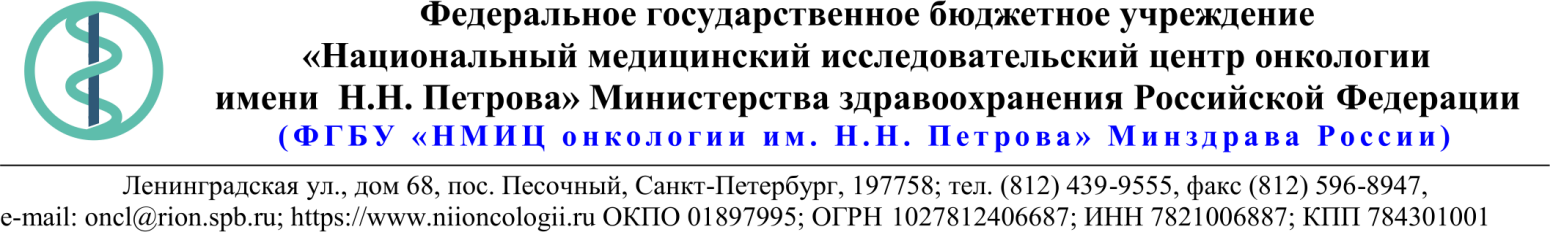 18.Описание объекта закупки*В связи с отсутствием сведений о характеристиках товара в описании позиции КТРУ, соответствующей закупаемому товару, Заказчиком определены технические и функциональные характеристики товара согласно потребностями в соответствии с положениями статьи 33 Федерального закона от 05.04.2013 № 44-ФЗ.**Дополнительные характеристики определены Заказчиком в соответствии с его потребностями, с учетом специфики деятельности, для обеспечения оказания эффективной медицинской помощи.12.04.2021 № 05-07/370Ссылка на данный номер обязательна!Запрос о предоставлении ценовой информациидля нужд ФГБУ «НМИЦ онкологии им. Н.Н. Петрова» Минздрава РоссииСтруктура цены (расходы, включенные в цену товара/работы/услуги) должна включать в себя:1)	стоимость товара/работы/услуги; 2)	стоимость упаковки товара;3)	стоимость транспортировки товара от склада поставщика до склада покупателя, включающая в себя все сопутствующие расходы, а также погрузочно-разгрузочные работы;4)	расходы поставщика на уплату таможенных сборов, налоговых и иных обязательных платежей, обязанность по внесению которых установлена российским законодательством;5)  все иные прямые и косвенные накладные расходы поставщика/подрядчика/исполнителя, связанные с поставкой товара/выполнением работ/оказанием услуг и необходимые для надлежащего выполнения обязательств.Сведения о товаре/работе/услуге: содержатся в Приложении.Просим всех заинтересованных лиц представить свои коммерческие предложения (далее - КП) о цене поставки товара/выполнения работы/оказания услуги с использованием прилагаемой формы описания  товара/работы/услуги и направлять их в форме электронного документа, подписанного квалифицированной электронной цифровой подписью (электронная цифровая подпись должна быть открепленной, в формате “sig”) по следующему адресу: 4399541@niioncologii.ru.Информируем, что направленные предложения не будут рассматриваться в качестве заявки на участие в закупке и не дают в дальнейшем каких-либо преимуществ для лиц, подавших указанные предложения.Настоящий запрос не является извещением о проведении закупки, офертой или публичной офертой и не влечет возникновения каких-либо обязательств заказчика.Из ответа на запрос должны однозначно определяться цена единицы товара/работы/услуги и общая цена контракта на условиях, указанных в запросе, срок действия предлагаемой цены.КП оформляется на официальном бланке (при наличии), должно содержать реквизиты организации (официальное наименование, ИНН, КПП - обязательно), и должно содержать ссылку на дату и номер запроса о предоставлении ценовой информации. КП должно содержать актуальные на момент запроса цены товара (работ, услуг), технические характеристики и прочие данные, в том числе условия поставки и оплаты, полностью соответствующие указанным в запросе о предоставлении ценовой информации.В КП должно содержаться однозначное указание на то, что предлагаемые товары (работы, услуги) полностью и по всем запрошенным характеристиками соответствуют описанию объекта закупки, содержащемуся в запросе о предоставлении ценовой информации, выраженное одним из следующих способов: - указанием в КП соответствующего запросу описания товара (работы, услуги)- подтверждением в тексте КП намерения поставки товара (выполнения работы, услуги) на условиях, указанных в запросе, в случае заключения контракта.1.Наименование ЗаказчикаФГБУ "НМИЦ онкологии им. Н.Н. Петрова" Минздрава России2.Наименование объекта закупкиПоставка изделий медицинского назначения3.Коды ОКПД2 / КТРУ32.504.Место исполнения обязательств (адрес поставки, оказания услуг, выполнения работ)197758, Россия, г. Санкт- Петербург, п. Песочный, ул. Ленинградская, дом 685.АвансированиеНе предусмотрено6.Срок окончания действия договора (контракта)30.09.20217.Установление сроков исполнения обязательств контрагентомУстановление сроков исполнения обязательств контрагентом7.1Срок начала исполнения обязательств контрагентом:с момента подписания контратка7.2Срок окончания исполнения обязательств контрагентом не позднее31.08.20217.3Периодичность выполнения работ, оказания услуг либо количество партий поставляемого товаров: (обязательства контрагента)В течение 10 (десяти) рабочих дней после поступления заявки от Заказчика. Последняя дата подачи заявки на поставку 17.08.2021. Максимальное количество партий 10 (десять).8.ОплатаВ течение 30 (тридцати) календарных дней с момента подписания Покупателем универсального передаточного документа (УПД).9.Документы, которые должны быть представлены поставщиком (подрядчиком, исполнителем) вместе с товаром (результатом выполненной работы, оказанной услуги)Регистрационные удостоверения на медицинское изделие10.Специальное право, которое должно быть у участника закупки и (или) поставщика (подрядчика, исполнителя) (наличие лицензии, членство в саморегулируемой организации и т.п.)Не предусмотрено11.Дополнительные требования к участникам закупки (при наличии таких требований) и обоснование этих требованийНе предусмотрено12.Срок действия гарантии качества товара (работы, услуги) после приемки ЗаказчикомОстаточный срок годности на момент поставки не менее 60%13.Размер обеспечения гарантийных обязательств (до 10% НМЦК)Не предусмотрено14.Предоставляемые участникам закупки преимущества в соответствии со статьями 28 и 29 Закона № 44-ФЗНе предусмотрено15.Запреты, ограничения допуска, условия допуска (преференции) иностранных товаровПостановление Правительства РФ от 05.02.2015 N 102 (ред. от 30.06.2020); Приказ Минфина России от 04.06.2018 N 126н (ред. от 10.07.2020)16.Страна происхождения (указывается участником в заявке, коммерческом предложении)Указаны в пункте 1817.Количество и единица измерения объекта закупкиУказаны в пункте 18№ п/пНаименование ТовараТехнические характеристикиКод ОКПД 2/КТРУЕд. изм.Кол-воСтрана производстваНДС %Цена за ед.Товара безНДС (руб.)Сумма безНДС (руб.)Аппликатор эндоскопическийЭндоскопическая насадка, предназначенная для доставки гемостатических средства СЕРДЖИФЛО в места кровотечения при хирургических операциях через троакар, диаметр внешней трубки которого составляет 5 мм, длина 34 см. Эндоскопический аппликатор состоит из двух компонентов: канюли из нержавеющей стали с минимальной отражающей способностью и обтуратора.  Канюля и обтуратор действуют таким образом, что продукт доставляется до раны не оставаясь в аппликаторе. Поставляется стерильным в герметично запечатанной упаковке и не подлежит повторной стерилизации. В упаковке не менее 6 шт.32.50.13.190уп6Фиксатор анестезиологического катетера, стерильныйСамоклеящаяся повязка для фиксации катетеров и канюль, стерильная для предотвращения инфицирования места прокола. Основа повязки с закругленными краями для предотвращения отлипания и имеет специальный разрез для фиксации катетера и впитывающую подушечку, покрытую тонкой микросеткой для предупреждения прилипания к месту прокола. Повязка снабжена изолирующей подушечкой, защищающей рану от раздражения канюлей. Основа повязки изготовлена из воздухо- и паропроницаемых материалов, а именно- нетканого материала, для поступления кислорода и предотвращения мацерации кожи вокруг места прокола катетера; клеевая основа гипоаллергенная, не содержит канифоли; размер: не менее 8 х 6 см. Повязка предназначена для фиксации катетеров и канюль в свзи с этим к повязке предъявляются требования к наличию специального разреза для фиксации катерера. Основа повязки должна быть изготовлена из нетканного материала с закругленными краями, для предотвращения отлипания и высокими паропроницаемыми характеристиками для предотвращения мацерации кожи в месте нахождения повязки.Наличие подушечки с микросеткой необходимо для для предотвращения мацерации кожи в месте прокола кожи катетером и месте нахождения повязки.  Необходимый размер обусловлен статистикой потребления  отделений ЛПО в зависимости от средних размеров катетеров.  32.50.13.190-00007593*шт3 750Канюля/игла для приготовления лекарственных средств, стерильнаяСтерильная тонкая металлическая или пластиковая трубка с тупым дистальным концом, предназначенная для прикрепления к шприцу с целью аспирации жидких фармацевтических препаратов из флаконов или ампул в процессе приготовления определенных лекарственных средств профессиональными медицинскими работниками (например, фармацевтами, врачами, медицинскими сестрами). Это изделие не предназначено для подкожных инъекций или манипуляций с тканями. Это изделие для одноразового использования.
Двухканальная закрытая фильтр-система для многократного забора жидких медикаментов с поддержкой стерильности и с автоматическим аспирационным клапаном. Устройство образует закрытую систему, тем самым препятствует образованию микробной контаминации. Двухканальная фильтр-система представляет собой канюлю с двумя каналами, задача которых: первый вентиляционный канал необходим для выравнивания давления во флаконе, таким образом процесс смешивания не требует применения дополнительных устройств для вентиляции флакона; второй канал- жидкостный канал снижает риск загрязнения раствора частицами стекла, резины, пластика при заборе лекарственного средства. Автоматический аспирационный клапан препятствует непреднамеренному вытеканию жидкости из флакона.
Безыгольный пластиковый наконечник для прокола пробки флакона. Пластиковый безыгольныйнаконеник позволяет осуществлять аспирацию лекарственного средства из флаконов, снижая риск травматизации медицинского персонала.
Защитная упорная пластина с встроенным в нее фильтром. Упорная пластина для удобства захвата, защиты устройства при проколе в пробку флакона; фильтр интегрирован внутрь упорной пластины для защиты от случайного прикосновения руками и создает закрытую систему, что позволяет избежать риска микробной контаминации раствора.
Соединение Люэрлок. Соединение ЛюэрЛок позволяет надежно присоединить шприц для забора жидкости, тем самым исключая возможность случайного отсоединения шприца и потери лекарственного средства.
Защитная крышка СнэпЛок припаяна к корпусу устройства. Защитная крышка необходима для ограничения контакта с внешней средой и соединения ЛюэрЛок, из которого происходит забор жидкости, для защиты лекарственного средства от микробной контаминации раствора, крышка припаяна к корпусу предотвращения от случайного отсоединения и последующей контаминации раствора
Клапан для автоматического открытия/закрытия аспирационного канала при подсоединении/отсоединении шприца. Встроенный в аспирационный канал защитный клапан предупреждает вытекание раствора при заборе лекарственного средства, что не только экономит время медицинского сотрудника, но и обеспечивает дополнительную безопасность как персонала, так и пациента. В условиях сложной и требующей большой концентрации внимания работы в стационаре при смешивании или приготовлении лекарств для введения пациенту, возможность аспирации из подвешенного флакона через фильтрующее устройство является большим преимуществом.
Цветовая кодировка устройства: зеленый цвет. Цветовая кодировка применяется в стационарах для удобства и быстроты идентификации устройства: зеленый цвет – для смешивания нетоксичных лекарственных препаратов.
Фильтр воздушного канала - Диаметр пор 0.45 микрон. Встроенный антибактериальный воздушный фильтр 0,45 мкм снижает риск микробной контаминации раствора при заборе из флакона
Используемые материалы: полипропилен, поликарбонат, полиэтилен. Материалы изготовления важны для понимания их совместимости с лекарственными препаратами.32.50.13.110-00005040* шт5 500Резервуар для дренирования закрытой раны/места пункцииСтерильный контейнер, подсоединяемый к инвазивному дренажу/дренажному катетеру (не относящемуся к данному виду) для сбора жидкостей или гнойного материала, удаляемого посредством дренирования из полости тела, закрытой раны и/или желчного протока; изделие не предназначено для дренажа спинномозговой жидкости или крови. Это изделие для одноразового использования
Жесткая емкость для высоковакуумного дренирования ран объемом не менее 600 мл с соединительной трубкой длиной не более 130 см и не менее 120 см. В емкости в заводских условиях создано отрицательное давление уровнем 98000 Па. Емкость должна иметь индикатор вакуума, шкалу вертикальной градуировки уровня отделяемого, шкалу градуировки для определения уровня при наклоне. Соединение с трубкой типа Люер-Лок. Емкость имеет петлю для подвешивания, зажим на соединительной трубке, зажим проксимальное соединение емкости с трубкой. Соединительная трубка на конце имеет универсальный ступенчатый коннектор для дренажей 6-18 Ch. Не содержит латекс. Дополнительные характеристики обусловлены особенностями методик и правил проведения медицинских манипуляций, а также конкретными потребностями лечебного учреждения на основании многолетнего опыта проведения подобных манипуляций.32.50.13.190-00007085*шт26ЗаглушкаЗаглушка для герметичного закрытия инфузионных систем, катетеров, фильтров и других принадлежностей для инфузионной терапии при помощи винтового соединения Люэр лок.
Технические характеристики: Используемые материалы – полипропилен.
Тип винтового соединения - Люэр лок, наружная/внутренняя резьба.
Цвет – красный. Не менее 100 штук в упаковке.32.50.13.190уп150Заглушка колпачок защитный Заглушка для герметичного закрытия инфузионных систем, катетеров, фильтров и других принадлежностей для инфузионной терапии при помощи винтового соединения Люэр Лок.
Тип винтового соединения: Люэр Лок, male.
Используемые материалы: полипропилен.32.50.13.190шт10 400НаконечникПринадлежности к системе для нанесения хирургического клея, наконечник жесткий, длина не менее 35 см. Форма поставки не менее  3 штук в коробке, каждая в индивидуальной стерильной упаковке.32.50.13.190уп60Набор для внутривенных вливаний с иглой ГубераНабор стерильных изделий, преднахначенный для проведения жидкостей от контейнера с жидкостью для внутривенных вливаний к венозной системе пациента, через имплантированный инъекционный/инфузионный порт. Включает иглу с латеральным (боковым) отверстием, трубки, коннекторы, камеры, зажимы и, возможно, вспомогательные изделия для размещения устройств для инъекций. Это изделие для одноразового использования.
Игла к портам (типа Губера) специальной заточки. Для предотвращения повреждения силиконовой мембраны камеры порт-системы при ее введении. Размер иглы: Диаметр иглы 20 G в зависимости от вязкости вводимого раствора, длина- 25  мм, определяется зависимости от конституциональных особенностей человека, глубины залегания порта и вязкости вводимого раствора. Наличие прозрачных фиксирующих крылышек для облегчения прокола, надежной фиксации и визуализации места нахождения иглы. Удлинительная линия длиной не менее 180 мм и не более 210 мм, для удобства подключения ифузионной линии и удобства пациента при длительной инфузии. Материал удлинительной линии не содержит поливинилхлорид (должен быть совместим со всеми химиопрепаратами). Коннектор на концевой части-конус типа Луэрлок для подключения к инфузионным системам. Наличие зажима на удлинительной линии для контроля и мгновенной остановки инфузии. Наличие маркировки на удлинительной линии ля дополнительного информирования медицинского персонала и предотвращения ошибок. Допустимое давление в системе не менее 300/21 и не более 325 psi/22,4 bar для проведения КТ исследования с введением контраста. Заглушка на концевой части для предотвращения попадания воздуха и инфекции.32.50.13.190-00007342*шт105Набор для внутривенных вливаний с иглой ГубераНабор стерильных изделий, преднахначенный для проведения жидкостей от контейнера с жидкостью для внутривенных вливаний к венозной системе пациента, через имплантированный инъекционный/инфузионный порт. Включает иглу с латеральным (боковым) отверстием, трубки, коннекторы, камеры, зажимы и, возможно, вспомогательные изделия для размещения устройств для инъекций. Это изделие для одноразового использования.
Игла к портам (типа Губера) специальной заточки. Для предотвращения повреждения силиконовой мембраны камеры порт-системы при ее введении. Размер иглы: Диаметр иглы 20 G в зависимости от вязкости вводимого раствора, длина- 15  мм, определяется зависимости от конституциональных особенностей человека, глубины залегания порта и вязкости вводимого раствора. Наличие прозрачных фиксирующих крылышек для облегчения прокола, надежной фиксации и визуализации места нахождения иглы. Удлинительная линия длиной не менее 180 мм и не более 210 мм, для удобства подключения ифузионной линии и удобства пациента при длительной инфузии. Материал удлинительной линии не содержит поливинилхлорид (должен быть совместим со всеми химиопрепаратами). Коннектор на концевой части-конус типа Луэрлок для подключения к инфузионным системам. Наличие зажима на удлинительной линии для контроля и мгновенной остановки инфузии. Наличие маркировки на удлинительной линии ля дополнительного информирования медицинского персонала и предотвращения ошибок. Допустимое давление в системе не менее 300/21 и не более 325 psi/22,4 bar для проведения КТ исследования с введением контраста. Заглушка на концевой части для предотвращения попадания воздуха и инфекции.32.50.13.190-00007342*шт675Набор для внутривенных вливаний с иглой ГубераНабор стерильных изделий, преднахначенный для проведения жидкостей от контейнера с жидкостью для внутривенных вливаний к венозной системе пациента, через имплантированный инъекционный/инфузионный порт. Включает иглу с латеральным (боковым) отверстием, трубки, коннекторы, камеры, зажимы и, возможно, вспомогательные изделия для размещения устройств для инъекций. Это изделие для одноразового использования.
Игла к портам (типа Губера) специальной заточки. Для предотвращения повреждения силиконовой мембраны камеры порт-системы при ее введении. Размер иглы: Диаметр иглы 20 G в зависимости от вязкости вводимого раствора, длина- 20  мм, определяется зависимости от конституциональных особенностей человека, глубины залегания порта и вязкости вводимого раствора. Наличие прозрачных фиксирующих крылышек для облегчения прокола, надежной фиксации и визуализации места нахождения иглы. Удлинительная линия длиной не менее 180 мм и не более 210 мм, для удобства подключения ифузионной линии и удобства пациента при длительной инфузии. Материал удлинительной линии не содержит поливинилхлорид (должен быть совместим со всеми химиопрепаратами). Коннектор на концевой части-конус типа Луэрлок для подключения к инфузионным системам. Наличие зажима на удлинительной линии для контроля и мгновенной остановки инфузии. Наличие маркировки на удлинительной линии ля дополнительного информирования медицинского персонала и предотвращения ошибок. Допустимое давление в системе не менее 300/21 и не более 325 psi/22,4 bar для проведения КТ исследования с введением контраста. Заглушка на концевой части для предотвращения попадания воздуха и инфекции.32.50.13.190-00007342*шт390Игла спинальная, одноразового использованияСтерильный с острым скошенным краем полый трубчатый металлический инструмент, разработанный для введения анестетиков или анальгетиков интратекально (в пространство под паутинной оболочкой головного и спинного мозга), взятия образца спинномозговой жидкости (СМЖ) и/или введения интратекального катетера (например, люмбоперитонеального шунта, спинального катетера. Изделие, имеет отверстия, пружинный наконечник и используется для краткосрочного введения; обычно изготавливается из металлических и пластиковых материалов. Это изделие для одноразового использования. Диаметр 20 G. Длина > 8  и  ≤ 9 см. Проводниковая игла: нет. Тип иглы Квинке.32.50.13.110-00004083шт275Игла спинальная, одноразового использованияСтерильный с острым скошенным краем полый трубчатый металлический инструмент, разработанный для введения анестетиков или анальгетиков интратекально (в пространство под паутинной оболочкой головного и спинного мозга), взятия образца спинномозговой жидкости (СМЖ) и/или введения интратекального катетера (например, люмбоперитонеального шунта, спинального катетера. Изделие, имеет отверстия, пружинный наконечник и используется для краткосрочного введения; обычно изготавливается из металлических и пластиковых материалов. Это изделие для одноразового использования. Диаметр 22 G. Длина > 8  и  ≤ 9 см. Проводниковая игла: нет. Тип иглы Квинке.32.50.13.110-00003915шт150Игла спинальная, одноразового использованияСтерильный с острым скошенным краем полый трубчатый металлический инструмент, разработанный для введения анестетиков или анальгетиков интратекально (в пространство под паутинной оболочкой головного и спинного мозга), взятия образца спинномозговой жидкости (СМЖ) и/или введения интратекального катетера (например, люмбоперитонеального шунта, спинального катетера. Изделие, имеет отверстия, пружинный наконечник и используется для краткосрочного введения; обычно изготавливается из металлических и пластиковых материалов. Это изделие для одноразового использования. Диаметр 25 G. Длина: > 8  и  ≤ 9 см. Проводниковая игла: нет. Тип иглы Квинке.32.50.13.110-00003663шт175Игла спинальная, одноразового использованияСтерильный с острым скошенным краем полый трубчатый металлический инструмент, разработанный для введения анестетиков или анальгетиков интратекально (в пространство под паутинной оболочкой головного и спинного мозга), взятия образца спинномозговой жидкости (СМЖ) и/или введения интратекального катетера (например, люмбоперитонеального шунта, спинального катетера. Изделие, имеет отверстия, пружинный наконечник и используется для краткосрочного введения; обычно изготавливается из металлических и пластиковых материалов. Это изделие для одноразового использования.
Диаметр, G: 25
Длина, см: > 11  и  ≤ 12
Проводниковая игла: нет
Тип иглы: Квинке32.50.13.110-00003645шт50Двухсторонняя канюляУстройство для приготовления и смешивания раствором закрытым способом
Двухсторонняя канюля для смешивания растворов в стеклянных или пластиковых флаконах; поддержка высокой скорости потока; с широкими упорными планками; длина упорной планки не менее 30 мм и не более 32 мм и ширина  не менее 8 мм и не более 10 мм; длина каждого прокалывающего наконечника не менее 28 мм и не более 30 мм, материал канюли - полиэтилен высокой плотности.32.50.13.110шт800Катетер венозный центральный периферически вводимыйСтерильная тонкая гибкая трубка, предназначенная для введения в периферическую вену и продвигаемая дальше в центральную вену для обеспечения краткосрочного или длительного внутрисосудистого доступа для введения медикаментов (антибиотиков), химиотерапевтических веществ, питательных веществ, парентеральных растворов, обезболивающих жидкостей и иногда для взятия образцов крови, контроля кровяного давления и температуры и инъекций контрастного вещества; изделие не предназначено в первую очередь для экстракорпоральной гемотерапии, такой как гемодиализ. Изделие, также известное как периферически вводимый центральный катетер, включает специальные принадлежности для введения/обеспечения возможности функционирования катетера (например, луеровские разъемы, стилет). Это изделие для одноразового использования.
Катетер одноходовой в наборе с аксессуарами: 
Катетер изготовлен из рентгеноконтрастного силикона. Метки глубины на катетере, необходимы для определения на какую глубину введен катетер в сосудистое русло пациента
Размер катетера не более 4,0 Fr.
Длина не менее 50 см.
Длина катетера регулируемая за счет отрезания проксимального конца. Возможность регулирования длины важна для подбора под анатомические особенности конкретного пациента.
Диаметр просвета катетера не менее 0,5 мм.
Наружный диаметр не более 1,5 мм.
Скорость потока гравитационная при максимальной длине не менее 500 мл/час.
Дистальный конец катетера закрытый, с закругленным атравматичным наконечником с боковым трехпозиционным клапаном, обеспечивающим возможность инфузии и аспирации крови. Клапан на дистальном конце катетера уменьшает риск воздушной эмболии, случайной кровопотери и окклюзии катетера, позволяет не использовать гепарин при работе с катетером.
Дистальный конц катетера с  меткой повышенной рентгеноконтрастности, обеспечивает улучшенную визуализацию дистального конца катетера для правильного размещения в нижней трети центральной (верхней полой) вены.
Состав набора:
Металлический стилет (введен внутрь катетера) с коннектором Луера и возможностью промывания катетера с находящимся внутри стилетом не менее 1 шт, обеспечивает повышенную жесткость катетера для удобства введения его в венозное русло
Проксимальная терминальная ветвь с коннектором Луер-Лок для присоединения к катетеру после укорочения не менее 1 шт. Для возможности присоединения к катетеру инфузионных линий и шприцев.
Колпачок Луера не менее 1 шт. Для закрывания внутреннего просвета катетера с целью защиты от попадания внутрь инородных предметов и инфицирования
Пункционная игла не менее 1 шт. Пункционная игла необходима для пункции вены
Калибр пункционной иглы 21 Ga.
Длина пункционной иглы не более 100 мм.
Проводник из никель-титанового сплава не менее 1 шт.
Длина проводника не менее 50 см.
Пластиковый микроинтродьюсер с дилататором с расщепляемой оболочкой не менее 1 шт.
Толщина микроинтродьюсера не менее 4,5 не более 5,5 Fr.
Скальпель стальной с предохранительным устройством не менее 1 шт.
Крыльчатый фиксатор катетеране менее 1 шт.
Устройство для накожной бесшовной фиксации катетера не менее 1 шт.
Материал изготовления устройства бесшовной фиксации - полиуретановая пена, имеет клейкое основание из гипоаллергенного адгезива, пластиковый зажим для фиксации катетера.
Ширина фиксатора не более 5 см.
Длина фиксатора не более 10 см.
Инструкция по использованию катетера не менее 1 шт.
Инструкция по использованию микроинтродьюсера не менее 1 шт.32.50.13.110-00005222*шт10Катетер венозный центральный периферически вводимыйСтерильная тонкая гибкая трубка, предназначенная для введения в периферическую вену и продвигаемая дальше в центральную вену для обеспечения краткосрочного или длительного внутрисосудистого доступа для введения медикаментов (антибиотиков), химиотерапевтических веществ, питательных веществ, парентеральных растворов, обезболивающих жидкостей и иногда для взятия образцов крови, контроля кровяного давления и температуры и инъекций контрастного вещества; изделие не предназначено в первую очередь для экстракорпоральной гемотерапии, такой как гемодиализ. Изделие, также известное как периферически вводимый центральный катетер, включает специальные принадлежности для введения/обеспечения возможности функционирования катетера (например, луеровские разъемы, стилет). Это изделие для одноразового использования.
Катетер двухоходовой в наборе с аксессуарами:
Количество просветов катетера 2, для проведения одновременных внутривенных вливаний пациенту.
Материал изготовления катетера - термопластичный полиуретан. Катетер полностью рентгеноконтрастный (для локализации в теле пациента) для возможности определения его положения внутри организма пациента.
Метки глубины на катетере для определения на какую глубину введен катетер в сосудистое русло пациента.
Размер катетера 5 Fr.
Длина не менее 50 см.
Длина катетера регулируемая за счет отрезания проксимального конца, для подбора под анатомические особенности конкретного пациента.
Наружный диаметр не более 1,7 мм.
Внутренний объем каждого просвета не более 1 мл.
Скорость потока гравитационная при максимальной длине не менее 498  мл/час.
Дистальный конец катетера открытый.
В проксимальный конец терминальной ветви катетера должен быть встроен клапан, закрытый, когда катетер не используется, открывающийся при вливании препаратов и вятии крови на анализ, позволяет избежать риска случайной кровопотери, снижает риск окклюзии катетера кровью, позволяет не использовать гепарин для закрывания катетера.
Клапан не отсоединяемый от катетера. Для защиты от случайного отсоединения и, в следствие этого, случайной кровопотери.
На проксимальном конце терминальной ветви катетера имеется коннектор с резьбовым соединением Луер-Лок для возможности надежного присоединения шприца для промывания катетера, введения контрастного препарата
Крылышки для подшивания на терминальной ветви катетера.
Состав набора (необходимо наличие аксессуаров для установки катетера в организм пациента):
Металлический стилет (введен внутрь катетера) с коннектором с резьбовым соединением Луер-Лок и возможностью промывания катетера с находящимся внутри стилетом не менее 1 шт.
Колпачок Луера не менее 1 шт.
Пункционная игла не менее 1 шт.
Калибр пункционной иглы 21 Ga.
Длина пункционной иглыне более 100 мм.
Проводник из никель-титанового сплава не менее 1 шт.
Длина проводника не менее 50 см.
Пластиковый микроинтродьюсер с дилататором с расщепляемой оболочкой не менее 1 шт.
Толщина микроинтродьюсера не менее 4,5 не более 5,5 Fr.
Скальпель стальной с предохранительным устройством не менее 1 шт.
Устройство для накожной бесшовной фиксации катетера не менее 1 шт.
Материал - изготовлено из полиуретановой пены, имеет клейкое основание из гипоаллергенного адгезива, пластиковый зажим для фиксации катетера.
Ширина фиксатора не более 5 см.
Длина фиксатора не более 10 см
Инструкция по использованию катетера не менее 1 шт.
Инструкция по использованию микроинтродьюсера не менее 1 шт.
Карточка пациента не менее 1 шт.32.50.13.110-00005222*шт35Клипса для лигирования, металлическаяСтерильный металлический нерассасывающийся зажим, разработанный для имплантации в область вокруг кровеносного сосуда, лимфатического сосуда или другого трубчатого органа или пучка ткани для создания постоянной окклюзии. Уточняющие характеристики по КТРУ:
Длина клипсы: ≥ 2.6 и ≤ 4 миллиметр
Применение изделия: клипирование кровеносного сосуда открытое и эндоскопическое
Расстояние между ножками клипсы (открытие): ≥ 3 и ≤ 4 миллиметр.
Дополнительные характеристики с обоснованием**:
Малый размер. Градация по размерам должна быть предусмотрена производителем для удобства идентификации размера клипс хирургом и медицинским персоналом во время операции. Двухэтапное смыкание клипс. Механизм закрытия клипса предусматривает возможность его репозиции и предупреждает нежелательное соскальзывание, избежания кровотечения. Ромбовидная нарезка внутреннего профиля для увеличения площади соприкоснования клипсы с тканью, для улучшения лигирующего эффектна. Материал - титановый сплав. Титан является биологически инертным, рентгеноконтрастным и немагнитным материалом, поэтому наличие титановых клипсов в теле пациента не является противопоказанием к проведению магнитно-резонансной томографии. Титан имеет нулевую память формы, что позволяет избежать отсроченного, самопроизвольного размыкания клипса и обеспечить адекватное пережатие сосуда. Цветовая маркировка картриджа, соответствующая размеру и маркировке зажима для наложения клипс модели FB223R марки Aesculap, имеющегося у Заказчика, для идентификации и сопоставления хирургом и медицинским персоналом размеров используемых клипс и инструмента для их наложения. Стерильно.32.50.13.190-00006937шт5 580Клипса для лигирования, металлическаяСтерильный металлический нерассасывающийся зажим, разработанный для имплантации в область вокруг кровеносного сосуда, лимфатического сосуда или другого трубчатого органа или пучка ткани для создания постоянной окклюзии. Уточняющие характеристики по КТРУ:
Длина клипсы: > 6 и ≤ 8 миллиметр
Применение изделия: клипирование кровеносного сосуда открытое и эндоскопическое
Расстояние между ножками клипсы (открытие): > 8 и ≤ 9 миллиметр.
Дополнительные характеристики с обоснованием**:
Средне-большой размер. Градация по размерам должна быть предусмотрена производителем для удобства идентификации размера клипс хирургом и медицинским персоналом во время операции. Двухэтапное смыкание клипс. Механизм закрытия клипса предусматривает возможность его репозиции и предупреждает нежелательное соскальзывание, избежания кровотечения. Ромбовидная нарезка внутреннего профиля для увеличения площади соприкоснования клипсы с тканью, для улучшения лигирующего эффектна. Материал - титановый сплав. Титан является биологически инертным, рентгеноконтрастным и немагнитным материалом, поэтому наличие титановых клипсов в теле пациента не является противопоказанием к проведению магнитно-резонансной томографии. Титан имеет нулевую память формы, что позволяет избежать отсроченного, самопроизвольного размыкания клипса и обеспечить адекватное пережатие сосуда. Цветовая маркировка картриджа, соответствующая размеру и маркировке зажима для наложения клипс модели PL503R марки Aesculap, имеющегося у Заказчика, для идентификации и сопоставления хирургом и медицинским персоналом размеров используемых клипс и инструмента для их наложения. Стерильно.32.50.13.190-00006937шт1 920Клипса для лигирования, металлическаяСтерильный металлический нерассасывающийся зажим, разработанный для имплантации в область вокруг кровеносного сосуда, лимфатического сосуда или другого трубчатого органа или пучка ткани для создания постоянной окклюзии. Уточняющие характеристики по КТРУ:
Длина клипсы: > 4 и ≤ 6 миллиметр
Применение изделия: клипирование кровеносного сосуда открытое и эндоскопическое
Расстояние между ножками клипсы (открытие): > 6 и ≤ 7 миллиметр.
Дополнительные характеристики с обоснованием**:
Средний размер. Градация по размерам должна быть предусмотрена производителем для удобства идентификации размера клипс хирургом и медицинским персоналом во время операции. Двухэтапное смыкание клипс. Механизм закрытия клипса предусматривает возможность его репозиции и предупреждает нежелательное соскальзывание, избежания кровотечения. Ромбовидная нарезка внутреннего профиля для увеличения площади соприкоснования клипсы с тканью, для улучшения лигирующего эффектна. Материал - титановый сплав. Титан является биологически инертным, рентгеноконтрастным и немагнитным материалом, поэтому наличие титановых клипсов в теле пациента не является противопоказанием к проведению магнитно-резонансной томографии. Титан имеет нулевую память формы, что позволяет избежать отсроченного, самопроизвольного размыкания клипса и обеспечить адекватное пережатие сосуда. Цветовая маркировка картриджа, соответствующая размеру и маркировке зажима для наложения клипс модели PL504R марки Aesculap, имеющегося у Заказчика, для идентификации и сопоставления хирургом и медицинским персоналом размеров используемых клипс и инструмента для их наложения. Стерильно.32.50.13.190-00006937шт2 880Клипса для лигирования, из синтетического полимера, рассасывающаяся
Стерильный рассасывающийся зажим, предназначенный для имплантации с целью лигирования сосуда (например, кровеносного, лимфатического или другой трубчатой структуры), которому не требуется перманентная окклюзия после хирургической процедуры, поскольку изделие постепенно рассасывается и поглощается тканями организма. Клипсы рассасывающиеся для фиксации шовного материала. Клипсы стерильные рассасывающиеся для фиксации концов нити рассасывающегося шовного материала 2/0, 3/0, 4/0 Vicryl (USP) в ненатянутых швах на период до 14 дней при ушивании мягких тканей. Закрытие клипс на нераскрывающийся замок. Клипсы должны быть рентгенопрозрачны, вызывают минимальную тканевую реакцию и не задерживают процессов заживления. Рассасывание (гидролиз) начинается на 60-й день после имплантации, практически полностью завершается между 180 и 210 днем после имплантации. Не обладают аллергенным и пирогенным действием. Контрастное окрашивание для удобства визуализации. Должны поставляться стерильными. Обоснование: для исключения воспалительных процессов и контаминаций, а также сокращения времени при работе медицинского персонала с данным инструментом.32.50.13.190-00007044 *шт42Степлер кожный Стерильный ручной хирургический инструмент предназначен для наложения кожных скоб с целью сближения (аппроксимации) свободных краев кожи ран или разрезов. Инструмент, часто имеющий конструкцию пистолета, обычно заполняется скобами и предназначен для механической установки скоб с помощью усилия рук. Это изделие одноразового использования.
Изготовлен из полимерного материала для закрытия кожной раны максимальной длиной 25 см, путем наложения скоб. Наличие индикаторной линии на корпусе, определяющей середину скобы при наложении. Не требует позиционирования в пространстве, рабочий угол определяется рабочим положением руки хирурга и равен 60 градусам. Степлер имеет не съемный прозрачный катридж с 35 прямоугольными скобами с нанесенной по краю градуировкой для определения оставшегося количества скоб. Скоба матовая (предотвращает блики) изготовлена из высоколигированной  нержавеющей стали с тефлоновым покрытием. В закрытом состоянии скоба образует не замкнутое кольцо, размер скобы не более 7,0 х 4,4 мм. Дополнительные характеристики товара необходимы для повышения безопасности пациента и качества оказываемых услуг, а также детализации объекта закупки и предоставления характеристик, соответствующих потребностям медицинских специалистов, составленных с учетом специфики лечебного процесса.32.50.13.190-00007226*шт276КоннекторY-образный  катетер (коннектор). Служит для  присоединения  дополнительного дренажного  катетера Ульмер к устройству дренирующему УноВак, имеющемуся у Заказчика, что позволяет использовать одну вакуумную камеру дренажного устройства одновременно для  двух дренажных катетеров. Подходит для дренажных  катетеров различного диаметра. Может быть обрезан  на подходящем уровне для надежного герметичного  подсоединения одного и двух дренажей  размером СН 06-18. Состоит из неопрена, прозрачная часть- полистирол.32.50.13.190шт23Мешок хирургический для извлечения тканейНепроницаемая мягкая ёмкость, используемая при малоинвазивных (например, лапароскопических) полостных операциях для извлечения иссечённых тканей из организма пациента. Водится в организм через порт канюли большого диаметра, после чего ткань помещается в пакет при помощи введённых через ту же канюлю тонких инструментов и извлекается. Стерильное изделие одноразового использования.
Объем > 200  и  ≤ 300 мл.
Дополнительные характеристики с обоснованием**:
Для использования с 10 мм троакаром, указание диаметра является необходимым для обеспечения совместимости с троакарами.
С эффектом "памяти проволоки", описывает дополнительные возможности для обеспечения удобства в использовании.
Коническая форма, дополнительное описание для получения инструмента с необходимыми функциональными свойствами позволяющими выполнять определенные хирургические вмешательства
Прозрачный дополнительный параметр для описания условий использования контейнера. 
Стерильный дополнительный параметр для описания условий подготовки контейнера к медицинским манипуляциям.
Размеры, ш х д не менее 85 х 160 мм. 32.50.13.190-00008125шт450Мешок хирургический для извлечения тканейНепроницаемая мягкая ёмкость, используемая при малоинвазивных (например, лапароскопических) полостных операциях для извлечения иссечённых тканей из организма пациента. Водится в организм через порт канюли большого диаметра, после чего ткань помещается в пакет при помощи введённых через ту же канюлю тонких инструментов и извлекается. Обычно изделие имеет вшитую рентгеноконтрастную нить. Стерильное изделие одноразового использования.
Объем > 700  и  ≤ 750 мл.
Дополнительные характеристики с обоснованием**:
Для использования с 10 мм троакаром, указание диаметра является необходимым для обеспечения совместимости с троакарами.
Возможность интраоперационного открытия и закрытия, описывает дополнительные возможности для обеспечения удобства в использовании.
Возможность интраоперационного отсоединения контейнера, описывает дополнительные возможности для обеспечения удобства в использовании.
Коническая форма, дополнительное описание для получения инструмента с необходимыми функциональными свойствами позволяющими выполнять определенные хирургические вмешательства
Прозрачный дополнительный параметр для описания условий использования контейнера. 
Стерильный дополнительный параметр для описания условий подготовки контейнера к медицинским манипуляциям.
Размеры, ш х д не менее130 х 170 мм. 32.50.13.190-00008119шт200Удлинительная линияУдлинительная Y-линия с двумя коннекторами для безыгольногосоединения  и двумя возвратными клапанами против обратного тока  для  подсоединения шприцев и инфузионных линий к катетерам, кранам, инфузионным и трансфузионным системам без использования игл со встроенным клапаном  для автоматического открытия/закрытия канала.Клапан представляет собой встроенную расщепленную мембрану.Соединения Люэрлок. Синяя цветовая кодировка. Удлинительные трубки малого объема заполнения снабжены зажимами для кратковременного прерывания инфузии. Длина не менее 10 см, внутренний диаметр 1,0 мм.
Не содержит латекс. Не содержит ПВХ и фталатов.32.50.13.190шт300Система для энтерального питанияИнфузионная система для энтерального питания при помощи волюметрического насоса ИнфузоматСпэйс/Инфузомат ФМС с пакетом 1000 мл.
Состав: Пластиковый пакет для энтерального питания с двойной градуировкой - 500 и 1000 мл, капельная камера с прозрачной верхней частью и эластичной нижней частью; прозрачная трубка ПВХ с установленным роликовым зажимом оранжевого цвета ; силиконовый сегмент длиной 10 см с двумя фиксаторами для перистальтического сегмента насоса ИнфузоматСпэйс/Инфузомат ФМС; дополнительный порт для инъекций; конусный коннектор к зондам различного диаметра; коннектор Люэрлок. Длина системы – не менее 230 см.
Цветовая кодировка роликового зажима – оранжевый цвет, для инфузии под давлением.
Резистентность к давлению в системе - Не ниже 2 бар (1500 ммHg).32.50.13.190шт100Линия удлинительная высокого давленияЛиния удлинительная высокого давления для шприцевых насосов, прозрачная, соединители Люэр Лок, с внутренней резьбой / с внешней резьбой.
Длина линии: не менее 150 см.
Диаметр наружный /внутренний: не более 2.8 / не более 1.6 мм.
Объем заполнения: не менее 2,4 и не более 2,7 мл.
Резистентность к давлению в системе: Не ниже 2 бар (1500 ммHg).
Соединения: 
Проксимальное: Люэр Лок, с внешней резьбой, цветовая кодировка соединения для определения  инфузии под давлением
Дистальное: Люэр Лок, с внутренней резьбой, цветовая кодировка соединения для определения  инфузии под давлением.32.50.13.190шт12 600Линия удлинительная высокого давления Линия удлинительная высокого давления для введения светочувствительных препаратов при помощи шприцевых насосов, черная, соединители ЛюэрЛок, тип male / female
Используемые материалы: поливинилхлорид.
Длина линии: не менее 150 см.
Диаметр наружный /внутренний: 2.7 / 1.5 мм
Объем заполнения: не более 2,6 мл
Резистентность к давлению в системе: Не ниже 2 бар (1500 ммHg).
Соединения: Проксимальное: ЛюэрЛок, тип female
Дистальное: ЛюэрЛок, тип male, перекидная гайка.32.50.13.190шт300Мешок хирургический для извлечения тканей
Непроницаемая мягкая ёмкость, используемая при малоинвазивных (например, лапароскопических) полостных операциях для извлечения иссечённых тканей из организма пациента. Водится в организм через порт канюли большого диаметра, после чего ткань помещается в пакет при помощи введённых через ту же канюлю тонких инструментов и извлекается. Обычно изделие имеет вшитую рентгеноконтрастную нить. Стерильное изделие одноразового использования.
Эндоскопический контейнер состоит из ствола 25,8 см +/- 0,2 см с выдвигаемым на изогнутых полукруглых металлический рейках контейнером в форме сачка размером 151 мм +/- 2 мм х 101 мм +/- 2 мм. Контейнер должен быть обтянут по краю нейлоновой нитью и затягивается при помощи интродьюсера. 
Обоснование:  для изоляции извлекаемых после удаления органов и тканей
 Использование аппарата состоит из двух этапов: развертывания контейнера и эвакуация препарата после затягивания нити по краю контейнера. Диаметр ствола контейнера 9 мм  +/- 2 мм. Рабочий объем контейнера не менее 223 мл. Материал контейнера – высокопрочный полиуретан без пор.
Обоснование: требование обусловлено спецификой выполняемых операций 
Предназначен для использования у одного пациента, не подлежит повторной стерилизации. Поставляется стерильным.32.50.13.190-00008132*шт180Набор для дренажа мочевого пузыряНабор для надлобкового дренажа мочевого пузыря после ТУР.
Назначение: надлобковый дренаж мочевого пузыря после ТУР.
Материал катетера: термолабильный, антитромбогенный, Rg- контрастный полиуретан.
Состав набора: Катетер с несмываемой маркировкой в см, скользящий зажим, не менее 28 боковых дренажных отверстий, закругленный кончик 40 мм; диаметр 15Ch / 4.8 мм, длина не менее 60 см.
Расщепляемый металлический троакар длиной не менее 12 см.32.50.13.110шт153Катетер для измерения артериального давленияСтерильная тонкая гибкая трубка, предназначенная для краткосрочного (сроком на 30 дней или меньше) чрескожного размещения внутри артерии для непрерывного мониторинга артериального давления. Катете промывают между процедурами взятия образцов;изделие не предназначено для введения лекарственных средств или жидкостей. Могут прилагаться специальные изделия для введения/обеспечения функционирования катетера (например, игла-интродьюсер, проволочные направитель, адаптер. Это изделие для одноразового использования
Используемые материалы: фторэтиленпропилен, полипропилен.
Указание используемых материалов необходимо для принятия решения о совместимости лекарственного препарата с набором и предотвращения аллергических реакций у пациента.
Состав:
Интродьюсерная игла Сельдингера 1.00 х 50 мм. Пункционная игла необходима для организации доступа пациента. Указание размеров иглы является важнейшим параметром при ее описании.
Проводник 0.025'' х 25 см, гибкий прямой кончик, Проводник длиной не менее 20 см для доставки катетера. Диаметр проводника и гибкий наконечник снижает риск травмирования сосуда.
Катетер 20G, длина не менее 80 мм из фторэтиленпропилена, гладкая атромбогенная поверхность, съемные фиксирующие крылья, Длина и размер катетера подобраны с учетом опыта специалистов при выполнении процедуры катетеризации сосудов. Указание используемых материалов необходимо для предотвращения аллергических реакций у пациента. Съемные фиксирующие крылья необходимы для подшивания катетера к коже с целью предотвращения его смещения при проведении манипуляций.
Коннектор Люэрлок. Коннектор ЛюэрЛок для обеспечения герметичности соединения катетера.32.50.13.110-00005118*шт260Катетер для измерения артериального давленияСтерильная тонкая гибкая трубка, предназначенная для краткосрочного (сроком на 30 дней или меньше) чрескожного размещения внутри артерии для непрерывного мониторинга артериального давления. Катете промывают между процедурами взятия образцов;изделие не предназначено для введения лекарственных средств или жидкостей. Могут прилагаться специальные изделия для введения/обеспечения функционирования катетера (например, игла-интродьюсер, проволочные направитель, адаптер. Это изделие для одноразового использования
Набор для катетеризации периферических артерий по Сельдингеру, для инвазивного измерения гемодинамического давления и взятия проб крови, со встроенной удлинительной линией и специальным гемостатическим клапаном. Катетер из фторэтиленпропилена (тефлона), размером не более 0,87 мм на 80 мм, с гладкой атромбогенной поверхностью, полностью совместим с тканями и кровью, особая форма кончика облегчает введение катетера и обеспечивает хорошее скольжение при установке. Фиксирующие крылья - мягкие крылья из полиуретана легко прилегают к коже, имеют три отверстия для подшивания. Удлинительная линия, из полиуретана длиной 7 см, позволяет подсоединить шприц или линию для измерения давления на удалении от места пункции, что уменьшает вероятность деформации катетера в месте пункции при проведении манипуляций. Гемостатический клапан не влияет на результаты измерения артериального давления, открывается автоматически при подсоединении линии высокого давления и закрывается при ее отсоединении, высокая герметичность клапана предупреждает подтекание крови и облегчает манипуляции. Интродьюсерная игла из нержавеющей стали 22G; размером не более 0,80 мм на 50 мм, цельный конический павильон снижает риск пункционной травмы и облегчает введение проводника, имеет винтовое соединение Люэрлок. Проводник из нержавеющей стали длиной не менее 34 см на 0,021 дюйма имеет гибкий прямой кончик, диаметр проводника соответствует диаметру катетера.32.50.13.110-00005118*шт180Набор для катетеризации центральных вен, кратковременного использованияНабор стерильных изделий и материалов, предназначенных для использования при кратковременной (сроком не более 30 дней) катетеризации центральных вен с целью проведения различных (т.е., неспециализированных) процедур инфузии/аспирации. Набор, часто называемый лотком, включает неимплантируемый центральный венозный катетер и изделия, специально предназначенные для введения/обеспечения функционирования катетера (например, интродьюсер, проводник), а также неспециализированные вспомогательные изделия (например, простыню, перевязочные материалы, скальпель). Это изделие для одноразового использования.
Состав набор:
1) Материал катетера: термолабильный, антитромбогенный, Rg- контрастный полиуретан. Полиуретан является материалом с высоким уровнем биосовместимости. Термолабильность и антитромбогенность катетера позволяет обеспечить безопасную постановку катетера и снизить риск тромбирования катетера. Rg- контрастный катетер позволяет эффективно контролировать положение катетера. 
Двухканальный катетер с несмываемой разметкой в см, мягким скругленным кончиком и соединителем Люэрлок, маркировкой каналов и зажимами. Указание на количество каналов катетера необходимо для понимания возможных манипуляций, которые можно проводить с катетером (инфузия, инвазивное измерение давления и т.д.). Несмываемая разметка используется для определения глубины введения катетера при его постановке. Мягкий скругленный кончик катетера снижает риск травматизации вены пациента при постановке. Соединитель ЛюэрЛок для подсоединения завинчивающихся заглушек катетера, шприцев, капельниц и т.д. Маркировка каналов катетера и зажим обеспечивают безопасность пациента при проведении инфузионной терапии.
3) Наружный диаметр катетера 9F/3.0 мм, длина катетера не менее 20 см и не более 25 см, каналы дистальный 13G (поток не менее 95 мл/мин), проксимальный 13G (поток не менее 120 мл/мин).  Требования к размерам катетера и скорости потока составлены с учетом потребностей медицинских специалистов при проведении катетеризации центральных вен и обоснованы анатомическими особенностями поступающих в лечебное учреждение пациентов и спецификой проводимой терапии.
4) Пункционная клапанная V-канюля тонкостенная, с овальным срезом не более 1,3 х 70 мм, профилированный прозрачный павильон, Люэрлок, боковой порт с клапаном для проводника. Наличие V-иглы с боковым клапанным портом вызвано необходимостью повышения безопасности пациента во время проведения катетеризации центральных вен и устранения риска развития воздушной эмболии. Наличие иглы с определенными размерами необходимо для пункции вены пациента. Тонкостенная игла с овальным вырезом снижает травматизациютканей пациента при пункции. Прозрачный павильон позволяет визуализировать движении жидкости и проводника. Коннектор Люэрлок обеспечивает надежное соединение со шприцем.
5) Дилататоры пластиковые, цельнолитые. Дилататор необходим для расширения пункционного отверстия перед постановкой катетера.
6) Проводник металлический гибкий, размер не более 0,89мм х 55см, маркированный, с J-образным кончиком, в круглом футляре с направителем и пальцевым упором. Указанные длина и диаметр проводника позволяют проводить катетеризацию центральных вен у большинства пациентов с минимальным риском перфорации вены и точно соответствуют размеру катетера.  Маркировка необходима для понимания глубины введения проводника. J-образный кончик препятствует травматизации сосудистого русла пациента. Круглый футляр направитель и пальцевой упор позволяют ускорить постановку катетера, что является крайне важным фактором при поступлении пациента в тяжелом состоянии. 
7) Неподвижные крылья с отверстиями, прозрачная удлинительная линия с коннектором Люэрлок. Дополнительная система фиксации для предотвращения смещения катетера во время стояния. Прозрачная удлинительная линия для проведения инфузионной терапии.
8) Передвигаемые и фиксируемые крылышки с 2-мя отверстиями для фиксации лигатурой. Передвигаемые и фиксируемые крылышки с 2-мя отверстиями необходимы для надежной фиксации катетера, что снижает риск его непреднамеренного извлечения.
9) Кабель для ЭКГ контроля постановки катетера. Шприц 3-х компонентный объемом не менее 5мл с коннектором Люэрлок. Скальпель. Коннекторы для безыгольного соединения – 2 шт. ЭКГ кабель для контроля положения кончика катетера во время установки.
Дополнительные компоненты набора, необходимы для повышения безопасности пациента и качества оказываемых услуг, а также детализации объекта закупки и предоставления характеристик, соответствующих потребностям медицинских специалистов, составленных с учетом специфики лечебного процесса.32.50.13.110-00005159*шт90Набор для катетеризации центральных вен, кратковременного использованияНабор стерильных изделий и материалов, предназначенных для использования при кратковременной (сроком не более 30 дней) катетеризации центральных вен с целью проведения различных (т.е., неспециализированных) процедур инфузии/аспирации. Набор, часто называемый лотком, включает неимплантируемый центральный венозный катетер и изделия, специально предназначенные для введения/обеспечения функционирования катетера (например, интродьюсер, проводник), а также неспециализированные вспомогательные изделия (например, простыню, перевязочные материалы, скальпель). Это изделие для одноразового использования.
1) Материал катетера: термолабильный, антитромбогенный, Rg- контрастный полиуретан. Полиуретан является материалом с высоким уровнем биосовместимости. Термолабильность и антитромбогенность катетера позволяет обеспечить безопасную постановку катетера и снизить риск тромбирования катетера. Rg- контрастный катетер позволяет эффективно контролировать положение катетера.  
Состав набора: 
2) Одноканальный катетер с несмываемой разметкой в см, мягким скругленным кончиком и соединителем Люэрлок, маркировкой канала и зажимом. Указание на количество каналов катетера необходимо для понимания возможных манипуляций, которые можно проводить с катетером (инфузия, инвазивное измерение давления и т.д.). Несмываемая разметка используется для определения глубины введения катетера при его постановке. Мягкий скругленный кончик катетера снижает риск травматизации вены пациента при постановке. Соединитель ЛюэрЛок для подсоединения завинчивающихся заглушек катетера, шприцев, капельниц и т.д. Маркировка каналов катетера и зажим обеспечивают безопасность пациента при проведении инфузионной терапии.
3) Наружный диаметр катетера 14G / 2,1 мм, длина катетера 15 см, скорость потока не менее 85 мл/мин. Требования к размерам катетера и скорости потока составлены с учетом потребностей медицинских специалистов при проведении катетеризации центральных вен и обоснованы анатомическими особенностями поступающих в лечебное учреждение пациентов и спецификой проводимой терапии. 
4) Пункционная игла тонкостенная 18G – 70 мм, с овальным срезом; профилированный прозрачный павильон, Люэрлок. Наличие пункционной иглы с определенными размерами необходимо для пункции вены пациента. Тонкостенная игла с овальным вырезом снижает травматизациютканей пациента при пункции. Прозрачный павильон позволяет визуализировать движение жидкости и проводника. Коннектор Люэрлок обеспечивает надежное соединение со шприцем. 
5) Дилататор пластиковый, цельнолитой. Дилататор необходим для расширения пункционного отверстия перед постановкой катетера.
6) Проводник металлический гибкий 0,89ммх50 см, маркированный, с J-образным кончиком, в круглом футляре с направителем и пальцевым упором. Указанные длина и диаметр проводника позволяют проводить катетеризацию центральных вен у большинства пациентов с минимальным риском перфорации вены и точно соответствуют размеру катетера.  Маркировка необходима для понимания глубины введения проводника. J-образный кончик препятствует травматизации сосудистого русла пациента. Круглый футляр направитель и пальцевой упор позволяют ускорить постановку катетера, что является крайне важным фактором при поступлении пациента в тяжелом состоянии.   
7) Передвигаемые и фиксируемые крылышки с 2-мя отверстиями для фиксации лигатурой. Передвигаемые и фиксируемые крылышки с 2-мя отверстиями необходимы для надежной фиксации катетера, что снижает риск его непреднамеренного извлечения.  
8) Заглушка с эластичной инъекционной вставкой. Дополнительные компоненты набора, необходимы для повышения безопасности пациента и качества оказываемых услуг, а также детализации объекта закупки и предоставления характеристик, соответствующих потребностям медицинских специалистов, составленных с учетом специфики лечебного процесса.32.50.13.110-00005159*шт100Набор для катетеризации центральных вен, кратковременного использованияНабор стерильных изделий и материалов, предназначенных для использования при кратковременной (сроком не более 30 дней) катетеризации центральных вен с целью проведения различных (т.е., неспециализированных) процедур инфузии/аспирации. Набор, часто называемый лотком, включает неимплантируемый центральный венозный катетер и изделия, специально предназначенные для введения/обеспечения функционирования катетера (например, интродьюсер, проводник), а также неспециализированные вспомогательные изделия (например, простыню, перевязочные материалы, скальпель). Это изделие для одноразового использования.
1) Материал катетера: термолабильный, антитромбогенный, Rg- контрастный полиуретан. Полиуретан является материалом с высоким уровнем биосовместимости. Термолабильность и антитромбогенность катетера позволяет обеспечить безопасную постановку катетера и снизить риск тромбирования катетера. Rg- контрастный катетер позволяет эффективно контролировать положение катетера.
Состав набора: 
2) Одноканальный катетер с несмываемой разметкой в см, мягким скругленным кончиком и соединителем Люэрлок, маркировкой канала и зажимом. Указание на количество каналов катетера необходимо для понимания возможных манипуляций, которые можно проводить с катетером (инфузия, инвазивное измерение давления и т.д.). Несмываемая разметка используется для определения глубины введения катетера при его постановке. Мягкий скругленный кончик катетера снижает риск травматизации вены пациента при постановке. Соединитель ЛюэрЛок для подсоединения завинчивающихся заглушек катетера, шприцев, капельниц и т.д. Маркировка каналов катетера и зажим обеспечивают безопасность пациента при проведении инфузионной терапии.
3) Наружный диаметр катетера 14G/2,1 мм, длина катетера не менее 18 см и не более 20 см, скорость потока не менее 80 мл/мин. Требования к размерам катетера и скорости потока составлены с учетом потребностей медицинских специалистов при проведении катетеризации центральных вен и обоснованы анатомическими особенностями поступающих в лечебное учреждение пациентов и спецификой проводимой терапии.
4) Пункционная игла тонкостенная, с овальным срезом не более  1,4 х 70 мм, профилированный прозрачный павильон, Люэрлок. Наличие пункционной иглы с определенными размерами необходимо для пункции вены пациента. Тонкостенная игла с овальным вырезом снижает травматизациютканей пациента при пункции.  Прозрачный павильон позволяет визуализировать движении жидкости и проводника. Коннектор Люэрлок обеспечивает надежное соединение со шприцем. 
5) Дилататор пластиковый, цельнолитой. Дилататор необходим для расширения пункционного отверстия перед постановкой катетера.
6) Проводник металлический гибкий,  0,89мм х 50см, маркированный, с J-образным кончиком, в круглом футляре с направителем и пальцевым упором. Указанные длина и диаметр проводника позволяют проводить катетеризацию центральных вен у большинства пациентов с минимальным риском перфорации вены и точно соответствуют размеру катетера.  Маркировка необходима для понимания глубины введения проводника. J-образный кончик препятствует травматизации сосудистого русла пациента. Круглый футляр направитель и пальцевой упор позволяют ускорить постановку катетера, что является крайне важным фактором при поступлении пациента в тяжелом состоянии. 
7) Неподвижные крылья с отверстиями, прозрачная удлинительная линия с коннектором Люэрлок. Дополнительная система фиксации для предотвращения смещения катетера во время стояния. Прозрачная удлинительная линия для проведения инфузионной терапии.
8) Передвигаемые и фиксируемые крылышки с 2-мя отверстиями для фиксации лигатурой. Передвигаемые и фиксируемые крылышки с 2-мя отверстиями необходимы для надежной фиксации катетера, что снижает риск его непреднамеренного извлечения.
9) Кабель для ЭКГ контроля постановки катетера. ЭКГ кабель для контроля положения кончика катетера во время установки.
Дополнительные компоненты набора, необходимы для повышения безопасности пациента и качества оказываемых услуг, а также детализации объекта закупки и предоставления характеристик, соответствующих потребностям медицинских специалистов, составленных с учетом специфики лечебного процесса.32.50.13.110-00005159*шт200Набор для катетеризации центральных вен, кратковременного использованияНабор стерильных изделий и материалов, предназначенных для использования при кратковременной (сроком не более 30 дней) катетеризации центральных вен с целью проведения различных (т.е., неспециализированных) процедур инфузии/аспирации. Набор, часто называемый лотком, включает неимплантируемый центральный венозный катетер и изделия, специально предназначенные для введения/обеспечения функционирования катетера (например, интродьюсер, проводник), а также неспециализированные вспомогательные изделия (например, простыню, перевязочные материалы, скальпель). Это изделие для одноразового использования.
1) Материал катетера: термолабильный, атромбогенный, Rg- контрастный полиуретан с антибактериальным атромбогенными покрытием из полигексанида. Полиуретан является материалом с высоким уровнем биосовместимости. Термолабильность и антитромбогенность катетера позволяет обеспечить безопасную постановку катетера и снизить риск тромбирования катетера. Rg- контрастный катетер позволяет эффективно контролировать положение катетера.  Антитромбогенное покрытие из полигексанида снижает риск микробной контаминации.
2) Требование к покрытию катетера: антибактериальное атромбогенное покрытие необратимо связано с катетером и не смывается с поверхности катетер покрыт по всей длине снаружи и изнутри. Указанные требования к антибактериальному покрытию позволяют избежать риска вымывания покрытия и попадания в сосоудистое русло пациента.
Состав набора: 
3) Двухканальный катетер с несмываемой разметкой в см, мягким скругленным кончиком и соединителем Люэрлок, маркировкой каналов и зажимами. Указание на количество каналов катетера необходимо для понимания возможных манипуляций, которые можно проводить с катетером (инфузия, инвазивное измерение давления и т.д.). Несмываемая разметка используется для определения глубины введения катетера при его постановке. Мягкий скругленный кончик катетера снижает риск травматизации вены пациента при постановке. Соединитель ЛюэрЛок для подсоединения завинчивающихся заглушек катетера, шприцев, капельниц и т.д. Маркировка каналов катетера и зажим обеспечивают безопасность пациента при проведении инфузионной терапии.
4) Наружный диаметр катетера 7F/2,4мм, длина катетера не менее 18 см и не более 20 см, каналы: дистальный 16G (поток не менее 52 мл/мин), проксимальный 16G (поток не менее 37 мл/мин). Требования к размерам катетера и скорости потока составлены с учетом потребностей медицинских специалистов при проведении катетеризации центральных вен и обоснованы анатомическими особенностями поступающих в лечебное учреждение пациентов и спецификой проводимой терапии.
5) Пункционная клапанная V-канюля тонкостенная, с овальным срезом не более 1,4 х 70 мм, профилированный прозрачный павильон, Люэрлок, боковой порт с клапаном для проводника. Наличие V-иглы с боковым клапанным портом вызвано необходимостью повышения безопасности пациента во время проведения катетеризации центральных вен и устранения риска развития воздушной эмболии. Наличие иглы с определенными размерами необходимо для пункции вены пациента. Тонкостенная игла с овальным вырезом снижает травматизациютканей пациента при пункции. Прозрачный павильон позволяет визуализировать движении жидкости и проводника. Коннектор Люэрлок обеспечивает надежное соединение со шприцем.
6) Дилататоры пластиковые, цельнолитые. Дилататор необходим для расширения пункционного отверстия перед постановкой катетера.
7) Проводник из устойчивого к деформациям нитинола, размером не более 0,90мм х 50см, маркированный, с J-образным кончиком, в круглом футляре с направителем и пальцевым упором. Указанные длина и диаметр проводника позволяют проводить катетеризацию центральных вен у большинства пациентов с минимальным риском перфорации вены и точно соответствуют размеру катетера.  Маркировка необходима для понимания глубины введения проводника. J-образный кончик препятствует травматизации сосудистого русла пациента. Круглый футляр направитель и пальцевой упор позволяют ускорить постановку катетера, что является крайне важным фактором при поступлении пациента в тяжелом состоянии. 
8) Неподвижные крылья с отверстиями, прозрачная удлинительная линия с коннектором Люэрлок. Дополнительная система фиксации для предотвращения смещения катетера во время стояния. Прозрачная удлинительная линия для проведения инфузионной терапии.
9) Передвигаемые и фиксируемые крылышки с 2-мя отверстиями для фиксации лигатурой. Передвигаемые и фиксируемые крылышки с 2-мя отверстиями необходимы для надежной фиксации катетера, что снижает риск его непреднамеренного извлечения.
10) Кабель для ЭКГ контроля постановки катетера. Скальпель. Шприц 3-х компонентный 5мл с коннектором Люэрлок. Коннекторы для безыгольного соединения – 2 шт. ЭКГ кабель для контроля положения кончика катетера во время установки. Шприц Люэрлок для надежной фиксации в коннекторе иглы. 
Дополнительные компоненты набора, необходимы для повышения безопасности пациента и качества оказываемых услуг, а также детализации объекта закупки и предоставления характеристик, соответствующих потребностям медицинских специалистов, составленных с учетом специфики лечебного процесса.32.50.13.110-00005159*шт110Набор с датчиком для измерения артериального давленияНабор изделий, включающий трубки, датчик(и) давления и другие предметы (например, коннекторы, запорные краны, зажимы и фильтры), используемые для инвазивного измерения артериального давления. Этот набор, подключают напрямую к применяемому инвазивному катетеру, после чего датчик начинает подавать электрические сигналы для отображения на системе мониторинга состояния пациента. Изделие обладает соответствующими физическими характеристиками для максимально долгого сохранения формы волны и точности воспроизведения измеренного давления. Это изделие для одноразового использования.
Состав набора:
Преобразователь артериального давления одноразовый: Встроенный под углом 45 градусов трехходовой кран, полное предварительное тестирование; совместимость с любыми CF – мониторами; Преобразователь давления необходим для измерения давления. Встроенный под углом 45 градусов трехходовой кран позволяет подсоединить дополнительные устройства без риска смещения преобразователя давления, а также служит для обнуления давления в системе. Полное предварительное тестирование позволяет ускорить процесс установки набора. Совместимость с любыми мониторами делает набор универсальным. 
Рабочее напряжение 2 – 10 В
Диапазон измерений -50 – 300 мм рт. ст.
Предельное давление 6000 мм рт. ст.
Рабочая температура +15 градусов - +40 градусов
Чувствительность 5 мкВ/В/мм рт. ст. 
Отклонение/Асимметрия Макс. ± 30 мм рт. ст. 
Дрейф отклонения (offset-drift) ± 1 мм рт. ст. в течение 8 ч ± 2 мм рт. ст. в течение 24 ч  
Изолирующее сопротивление 1000 Мом.
Указанные технические особенности изделия являются необходимыми для точной передачи измерения давления в следствии переработки физического давления, оказываемого на одноразовый датчик в электрический сигнал, выводимый на монитор пациента.
Прочие компоненты:
-Инфузионная система; магистрали высокого давления c цветовой кодировкой (красный- артериальная); Инфузионная система необходима для проведения инфузии. Магистрали высокого давления должны выдерживать нагнетаемое манжетой давление. Цветовая кодировка для идентификации доступа пациента.
-трехходовой кран, Трехходовой кран для регулирования направлений инфузионных потоков и взятия проб крови;
-промывное устройство с клапаном для быстрой промывки со скоростью не менее 1 мл/сек и постоянной промывки системы со скоростью 3 мл/ч под давлением 300 мм рт. ст.; Промывное устройство с двумя режимами промывки необходимо для заполнения системы и предотвращения тромбирования катетера.
- встроенный кабель с четырехконтактным разъемом, совместимый с соединительным кабелем типа Комбитранс, требование продиктовано необходимостью совместимости с кабелями.26.60.12.129-00000093*шт260НаборНабор хирургический одноразовый  для локальной  анестезии. Набор стерильный. Набор упакован в двойную индивидуальную  упаковку: внешняя упаковка открывается без использования режущих инструментов и с сохранением стерильности содержимого, внутренняя упаковка  – в форме конверта позволяет развернуть содержимое на поверхности стола, не нарушая стерильности. Индивидуальные упаковки помещены в картонный транспортировочный короб. Состав: 1. Зажим – 1 шт.
Универсальный  с поперечно-расположенным фиксатором, защищающим от случайного размыкания. Размер зажима: длина не менее 20  мм;
развод губок: не более 60 мм.
длина  бранши: не менее 60 мм. Материал зажима: ABS  медицинского назначения.
2. Простыня малая операционная – 1 шт.
Размеры простыни: длина не менее 900 мм, ширина не менее 700 мм и не более 750 мм. Простыня изготовлена из нетканого  двухслойного материала, плотностью 54 г/м²: 1 слой – впитывающий  вискозный материал , 2 слой - полиэтиленовая пленка. 3. Салфетка – не менее 4 шт.
Размеры : длина не менее 100 мм, ширина не менее 100 мм.
Простыня изготовлена из  нетканого впитывающего материала со структурой марли: 70% хлопок 30% полиэстер,  плотностью не более 40 г/м². 4. Простыня малая операционная  с липким краем –1 шт. Размеры простыни: длина не менее 500 мм, ширина не более 500 мм.
Простыня имеет липкий край длиной не менее 500 мм,  шириной не менее 50 мм, покрытый защитной полоской бумаги. По краям бумаги предусмотрены участки размером 50 мм, позволяющие снять защитную бумагу одним движением и избежать прилипания перчаток.
Простыня изготовлена из нетканого  двухслойного материала, плотностью не менее 54 г/м²: 1 слой – впитывающий  вискозный материал , 2 слой - полиэтиленовая пленка. 5. Шприц одноразовый стерильный с иглой –1 шт. Объем шприца: не менее 5 мл. Шприц трехкомпонентный. Шприц изготовлен из: цилиндр, поршень – полипропилен; уплотнитель - медицинская резина; смазка - силиконовое масло.
Тип соединения шприца с иглой: Луер Слип.
Шкала цилиндра с цифровым обозначением через каждые 10 делений.
Градуировка контрастного, черного цвета, что способствует максимально точной дозировке.
Шприц с имеют индивидуальную упаковку. 6. Игла инъекционная однократного применения стерильная – 1 шт.
Размер иглы: длина не более 30  мм.
Калибровочный размер 22 G.
Игла пригодна для адаптеров Luer и коннекторов Luer-Lock. Втулка иглы имеет цветовую кодировку. Игла  имеет индивидуальную упаковку. 7. Салфетка хирургическая –1 шт.
Размеры салфетки: длина не менее 330 мм, ширина не менее 330 мм. Салфетка изготовлена из нетканого впитывающего материала, плотностью не менее 60 г/м².8. Тампон впитывающий –5 шт. Диаметр тампона: не более 40 мм.
Тампон изготовлен из нетканого впитывающего материала со структурой марли: 70% хлопок 30% полиэстер,  плотностью не менее 40 г/м².32.50.13.190шт500Набор отоларингологический одноразовый стерильныйНабор отоларинголога одноразовый, стерильный.
 Состав: 
- воронка ушная (диаметр 2,7 мм и 4,6 мм) – 2шт.
- зеркало носовое – 1 шт.
- пинцет оториноларингологический изогнутый -1 шт.
- зеркало гортанное (диаметр 22 мм) – 1 шт.
- перчатки латексные смотровые - 1 шт.
- шпатель пластиковый одноразовый – 1 шт.
- салфетка-нагрудник – 1 шт.
Основные характеристики:  стерильный, для однократного применения. Индивидуальная упаковка или стерильный пакет на жестком лотке, не требующая ножниц при вскрытии.32.50.13.190шт600ПинцетПинцет одноразовый пластиковый стерильный - предназначен для захватывания перевязочных материалов, ватных и марлевых тампонов, во время лечебных процедур, профилактических осмотров. Длина не менее 125 мм.32.50.13.190шт200Пластина для крепления преобразователейПланка для крепления четырех одноразовых датчиков Комбитранс. Цветовая кодировка ячеек: синий – центральное венозное давление, красный – артериальное давление, желтый – давление в легочной артерии, белый – давление в левом предсердии.32.50.13.190шт8Порт/катетер сосудистыйСтерильное имплантируемое изделие, предназначенное для обеспечения доступа к периферическим артериям/венам для инфузий (например, химиотерапевтических веществ, переливания крови) и/или дренажа (например, крови). Состоит из подкожной камеры с самозапечатывающейся прокалываемой перегородкой для чрескожного введения инъекционной иглы, присоединяемой к дистальному катетеру, который проходит к артериям/венам. Высота имплантируемой части: ≥ 10  и  ≤ 11 мм.
Диаметр катетера: ≥ 2  и  ≤ 3.2 мм.
Дополнительные характеристики с обоснованием**:
Применение: С помощью специальных игл к портам. Во избежание нарушения целостности силиконовой мембраны. И обеспечения подкожной инъекции/инфузии через порт.
Материал порта: Биосовместимый пластик, камера титановая. Комбинация материалов обеспечивает минимальный вес порт-системы, создает минимальные артефакты при проведении КТ, МРТ и рентгенографии, при этом дно титановой камеры защищено от повреждения остриём иглы.
 Диаметр катетера не менее 6,5 и не более 7 F. По международной общепринятой шкале Шарьер. Размер катетера не должен превышать 1/3 диаметра вены, во избежание венозного тромбоза.
Внутренний диаметр катетера не менее 1,0 мм. для обеспечения скорости потока и расчета объема заполнения катетера при промывании.
МРТ совместима. Маркировка об МРТ совместимости на упаковке. Дополнительно описание условий проведения МРТ в инструкции к порт-системе. Для безопасного использования и безопасного проведения МРТ исследования у пациента с установленной порт-системой
Поддержка высокого давления в системе при введении контрастного вещества не менее 300/21 PSI/Bar. Для обеспечения безопасности при КТ исследовании, где требуется высокая скорость введения контрастного вещества. Введение контрастного препарата только через специальные иглы к порт-системам, выдерживающими давление
Система полностью визуализируемая рентген-лучами. Для безопасного поведения исследований. Для контроля положения систем.
Материалы порт-системы не содержат латекс, ПВХ и фталаты. Порт-система совместима со всеми химиопрепаратами.
Состав набора: порт, катетер, рентгеноконтрастное соединительное кольцо (для соединения порта и катетера), игла для пункции вен (для доступа к вене), J-образный проводник , диаметр 0,035'' заключен в пластиковый диспенсер с механизмом блокировки обратного движения проводника (способствует оптимальному использованию и безопасному введению интродьюсера),
туннелер в диспенсере (для формирования подкожного туннеля)
расщепляемый интродьюсер с дилататором (для последующего заведения катетера)
венолифтер в виде изогнутой  под 90 градусов  лопатки с заостренным концом, имеющей на стороне угла углубление способствующее продвижению катетера в вену при использовании метода венесекции и рифленую поверхность на рукоятке препятствующую скольжению (для выделения вены в случае использования методики венесекции)
шприц, 10 мл (для промывания порта в процессе имплантации)
игла типа Губера с удлинителем и зажимом (для промывания порта в процессе имплантации)
Игла к портам (типа Губера) специальной заточки (для промывания порта в процессе имплантации). Инструкции, карта пациента в наличии.32.50.13.110-00003231шт235Протез кровеносного сосуда синтетическийСтерильный искусственный заменитель кровеносного сосуда, предназначенный для замены или шунтирования поврежденного в результате болезни или травмы кровеносного сосуда. Он обычно изготовлен из тканого или трикотажного материала из волокон полиэтилентерефталата (дакрона) или политетрафторэтилена (ПТФЭ) и наиболее применим для замены сосудов большого диаметра (более 10 мм) с интенсивным кровотоком (например, восстановление аортальной артерии или аорты и подвздошных артерий), а также для гемодиализного доступа и внеанатомического шунтирования. Изделие используется во многих процедурах шунтирования сосудов (например, аорты и подвздошных артерий, бедренной и подколенной артерий, подмышечных артерий) за исключением коронарных артерий.
Тканая структура протеза, 
материал протеза - дакрон (полиэстер), 
форма протеза –линейная, без армирования, для протезирования аорты и/или магистральных сосудов соответствующих диаметров и конфигурации.
Биологически инертен, отсутствие реакции организма на имплантацию для профилактики осложнений в послеоперационном периоде и долгого срока службы.
Нулевая хирургическая порозность для безопасного применения и профилактики кровопотери во время и после операции.
Не требует предварительного пропитывания имплантата кровью для уменьшения времени операции и профилактики кровопотери во время и после операции.
Отсутствует кровотечение из мест проколов протеза для безопасного применения и профилактики кровопотери во время и после операции.
Визуальный индикатор на скручивание и растяжение для визуального определения и своевременной коррекции деформации протеза и его положения в месте имплантации.
Толщина стенки протеза 0,6 мм для совместимости с размерами протезируемых сосудов.
Нуждается в предварительной предоперационной подготовке в стерильном физиологическом растворе для удобства имплантации (профилактика прилипания сухого протеза к тканям) и для равномерной активации желатиновой пропитки.
Прочность на разрыв  не менее 300 Newtons для безопасности, надежности и высокого срока службы.
Импрегнация модифицированным животным желатином д ля придания нулевой порозности, непроницаемости для крови, биосовместимости с контролируемым сроком рассасывания.
Водопроницаемость при 120мм Hg менее 5 мл/см2, для безопасного применения и профилактики кровопотери во время и после операции.
Не разволокняются в местах среза и вкола для удобного применения и профилактики кровотечения и тромбообразования в местах анастомозов.
Способность к удержанию шва не менее 30 Newtons для безопасности, надежности и высокого срока службы.
Не требуется специального шовного материала. Обеспечивает совместимость с шовным материалом многих производителей и широту  применения в сердечно-сосудистой хирургии.
Устойчивость к дилатации для протезирования сосудов с высоким пульсовым давлением и динамическими нагрузками.  
Способность связывать антибиотики (Рифампицин)                                    способность связывать гепарин для профилактики инфекционных и тромботических осложнений.
Использование "технологии «плавающих нитей»" при изготовлении протеза для создания велюровой поверхности и лучшей биосовместимости.
Внутренний диаметр протеза 20 мм. Общая длина протеза не менее 25 см и не более 30см. Размеры указаны в соответствии с потребностями Заказчика.32.50.22.190-00005083*шт1Протез кровеносного сосуда синтетическийСтерильный искусственный заменитель кровеносного сосуда, предназначенный для замены или шунтирования поврежденного в результате болезни или травмы кровеносного сосуда. Он обычно изготовлен из тканого или трикотажного материала из волокон полиэтилентерефталата (дакрона) или политетрафторэтилена (ПТФЭ) и наиболее применим для замены сосудов большого диаметра (более 10 мм) с интенсивным кровотоком (например, восстановление аортальной артерии или аорты и подвздошных артерий), а также для гемодиализного доступа и внеанатомического шунтирования. Изделие используется во многих процедурах шунтирования сосудов (например, аорты и подвздошных артерий, бедренной и подколенной артерий, подмышечных артерий) за исключением коронарных артерий.
Тканая структура протеза, 
материал протеза - дакрон (полиэстер), 
форма протеза –линейная, без армирования, для протезирования аорты и/или магистральных сосудов соответствующих диаметров и конфигурации.
Биологически инертен, отсутствие реакции организма на имплантацию для профилактики осложнений в послеоперационном периоде и долгого срока службы.
Нулевая хирургическая порозность для безопасного применения и профилактики кровопотери во время и после операции.
Не требует предварительного пропитывания имплантата кровью для уменьшения времени операции и профилактики кровопотери во время и после операции.
Отсутствует кровотечение из мест проколов протеза для безопасного применения и профилактики кровопотери во время и после операции.
Визуальный индикатор на скручивание и растяжение для визуального определения и своевременной коррекции деформации протеза и его положения в месте имплантации.
Толщина стенки протеза 0,6 мм для совместимости с размерами протезируемых сосудов.
Нуждается в предварительной предоперационной подготовке в стерильном физиологическом растворе для удобства имплантации (профилактика прилипания сухого протеза к тканям) и для равномерной активации желатиновой пропитки.
Прочность на разрыв  не менее 300 Newtons для безопасности, надежности и высокого срока службы.
Импрегнация модифицированным животным желатином д ля придания нулевой порозности, непроницаемости для крови, биосовместимости с контролируемым сроком рассасывания.
Водопроницаемость при 120мм Hg менее 5 мл/см2, для безопасного применения и профилактики кровопотери во время и после операции.
Не разволокняются в местах среза и вкола для удобного применения и профилактики кровотечения и тромбообразования в местах анастомозов.
Способность к удержанию шва не менее 30 Newtons для безопасности, надежности и высокого срока службы.
Не требуется специального шовного материала. Обеспечивает совместимость с шовным материалом многих производителей и широту  применения в сердечно-сосудистой хирургии.
Устойчивость к дилатации для протезирования сосудов с высоким пульсовым давлением и динамическими нагрузками.  
Способность связывать антибиотики (Рифампицин)                                    способность связывать гепарин для профилактики инфекционных и тромботических осложнений.
Использование "технологии «плавающих нитей»" при изготовлении протеза для создания велюровой поверхности и лучшей биосовместимости.
Внутренний диаметр протеза 22 мм. Общая длина протеза не менее 25 см и не более 30см. Размеры указаны в соответствии с потребностями Заказчика.32.50.22.190-00005083*шт1Протез кровеносного сосуда синтетическийСтерильный искусственный заменитель кровеносного сосуда, предназначенный для замены или шунтирования поврежденного в результате болезни или травмы кровеносного сосуда. Он обычно изготовлен из тканого или трикотажного материала из волокон полиэтилентерефталата (дакрона) или политетрафторэтилена (ПТФЭ) и наиболее применим для замены сосудов большого диаметра (более 10 мм) с интенсивным кровотоком (например, восстановление аортальной артерии или аорты и подвздошных артерий), а также для гемодиализного доступа и внеанатомического шунтирования. Изделие используется во многих процедурах шунтирования сосудов (например, аорты и подвздошных артерий, бедренной и подколенной артерий, подмышечных артерий) за исключением коронарных артерий.
Вязаная структура протеза.
Материал протеза дакрон (полиэстер).
Форма протеза  линейная, без армирования для протезирования артерий.
Биологически инертен, отсутствие реакции организма на имплантацию для профилактики осложнений в послеоперационном периоде и долгого срока службы.
Нулевая хирургическая порозность для безопасного применения и профилактики кровопотери во время и после операции.
не требует предварительного пропитывания имплантата кровью для уменьшения времени операции и профилактики кровопотери во время и после операции.
отсутствует кровотечение из мест проколов протеза для безопасного применения и профилактики кровопотери во время и после операции.
визуальный индикатор на скручивание и растяжение для визуального определения и своевременной коррекции деформации протеза и его положения в месте имплантации.
Толщина стенки протеза 0,85 мм для совместимости с размерами протезируемых сосудов.
нуждается в предварительной предоперационной подготовке в стерильном физиологическом растворе для удобства имплантации (профилактика прилипания сухого протеза к тканям) и для равномерной активации желатиновой пропитки.
Прочность на разрыв не менее 240 Newtons для безопасности, надежности и высокого срока службы.
Импрегнация модифицированным животным желатином для придания нулевой порозности, непроницаемости для крови, биосовместимости с контролируемым сроком рассасывания.
Водопроницаемость при 120мм Hg менее 5 мл/см2, для безопасного применения и профилактики кровопотери во время и после операции.
Не разволокняются в местах среза и вкола для удобного применения и профилактики кровотечения и тромбообразования в местах анастомозов.
Способность к удержанию шва не менее 28 Newtons для безопасности, надежности и высокого срока службы.
Не требуется специального шовного материала, обеспечивает совместимость с шовным материалом многих производителей и широту  применения в сердечно-сосудистой хирургии.
Устойчивость к дилатации для протезирования сосудов с высоким пульсовым давлением и динамическими нагрузками.  
Способность связывать антибиотики (Рифампицин)                                    способность связывать гепарин для профилактики инфекционных и тромботических осложнений. Внутренний диаметр протеза 12 мм. Общая длина протеза не менее 60 см и не более 65 см. Для совместимости с размерами протезируемых сосудов. Размеры указаны в соответствии с потребностями Заказчика.32.50.22.190-00005083*шт1Протез кровеносного сосуда синтетическийСтерильный искусственный заменитель кровеносного сосуда, предназначенный для замены или шунтирования поврежденного в результате болезни или травмы кровеносного сосуда. Он обычно изготовлен из тканого или трикотажного материала из волокон полиэтилентерефталата (дакрона) или политетрафторэтилена (ПТФЭ) и наиболее применим для замены сосудов большого диаметра (более 10 мм) с интенсивным кровотоком (например, восстановление аортальной артерии или аорты и подвздошных артерий), а также для гемодиализного доступа и внеанатомического шунтирования. Изделие используется во многих процедурах шунтирования сосудов (например, аорты и подвздошных артерий, бедренной и подколенной артерий, подмышечных артерий) за исключением коронарных артерий.
Вязаная структура протеза.
Материал протеза дакрон (полиэстер).
Форма протеза  линейная, без армирования для протезирования артерий.
Биологически инертен, отсутствие реакции организма на имплантацию для профилактики осложнений в послеоперационном периоде и долгого срока службы.
Нулевая хирургическая порозность для безопасного применения и профилактики кровопотери во время и после операции.
не требует предварительного пропитывания имплантата кровью для уменьшения времени операции и профилактики кровопотери во время и после операции.
отсутствует кровотечение из мест проколов протеза для безопасного применения и профилактики кровопотери во время и после операции.
визуальный индикатор на скручивание и растяжение для визуального определения и своевременной коррекции деформации протеза и его положения в месте имплантации.
Толщина стенки протеза 0,85 мм для совместимости с размерами протезируемых сосудов.
нуждается в предварительной предоперационной подготовке в стерильном физиологическом растворе для удобства имплантации (профилактика прилипания сухого протеза к тканям) и для равномерной активации желатиновой пропитки.
Прочность на разрыв не менее 240 Newtons для безопасности, надежности и высокого срока службы.
Импрегнация модифицированным животным желатином для придания нулевой порозности, непроницаемости для крови, биосовместимости с контролируемым сроком рассасывания.
Водопроницаемость при 120мм Hg менее 5 мл/см2, для безопасного применения и профилактики кровопотери во время и после операции.
Не разволокняются в местах среза и вкола для удобного применения и профилактики кровотечения и тромбообразования в местах анастомозов.
Способность к удержанию шва не менее 28 Newtons для безопасности, надежности и высокого срока службы.
Не требуется специального шовного материала, обеспечивает совместимость с шовным материалом многих производителей и широту  применения в сердечно-сосудистой хирургии.
Устойчивость к дилатации для протезирования сосудов с высоким пульсовым давлением и динамическими нагрузками.  
Способность связывать антибиотики (Рифампицин)                                    способность связывать гепарин для профилактики инфекционных и тромботических осложнений. Внутренний диаметр протеза 14 мм. Общая длина протеза не менее 30 см и не более 40 см. Для совместимости с размерами протезируемых сосудов. Размеры указаны в соответствии с потребностями Заказчика.32.50.22.190-00005083*шт1Протез кровеносного сосуда синтетическийСтерильный искусственный заменитель кровеносного сосуда, предназначенный для замены или шунтирования поврежденного в результате болезни или травмы кровеносного сосуда. Он обычно изготовлен из тканого или трикотажного материала из волокон полиэтилентерефталата (дакрона) или политетрафторэтилена (ПТФЭ) и наиболее применим для замены сосудов большого диаметра (более 10 мм) с интенсивным кровотоком (например, восстановление аортальной артерии или аорты и подвздошных артерий), а также для гемодиализного доступа и внеанатомического шунтирования. Изделие используется во многих процедурах шунтирования сосудов (например, аорты и подвздошных артерий, бедренной и подколенной артерий, подмышечных артерий) за исключением коронарных артерий.
Вязаная структура протеза.
Материал протеза дакрон (полиэстер).
Форма протеза  линейная, без армирования для протезирования артерий.
Биологически инертен, отсутствие реакции организма на имплантацию для профилактики осложнений в послеоперационном периоде и долгого срока службы.
Нулевая хирургическая порозность для безопасного применения и профилактики кровопотери во время и после операции.
не требует предварительного пропитывания имплантата кровью для уменьшения времени операции и профилактики кровопотери во время и после операции.
отсутствует кровотечение из мест проколов протеза для безопасного применения и профилактики кровопотери во время и после операции.
визуальный индикатор на скручивание и растяжение для визуального определения и своевременной коррекции деформации протеза и его положения в месте имплантации.
Толщина стенки протеза 0,85 мм для совместимости с размерами протезируемых сосудов.
нуждается в предварительной предоперационной подготовке в стерильном физиологическом растворе для удобства имплантации (профилактика прилипания сухого протеза к тканям) и для равномерной активации желатиновой пропитки.
Прочность на разрыв не менее 240 Newtons для безопасности, надежности и высокого срока службы.
Импрегнация модифицированным животным желатином для придания нулевой порозности, непроницаемости для крови, биосовместимости с контролируемым сроком рассасывания.
Водопроницаемость при 120мм Hg менее 5 мл/см2, для безопасного применения и профилактики кровопотери во время и после операции.
Не разволокняются в местах среза и вкола для удобного применения и профилактики кровотечения и тромбообразования в местах анастомозов.
Способность к удержанию шва не менее 28 Newtons для безопасности, надежности и высокого срока службы.
Не требуется специального шовного материала, обеспечивает совместимость с шовным материалом многих производителей и широту  применения в сердечно-сосудистой хирургии.
Устойчивость к дилатации для протезирования сосудов с высоким пульсовым давлением и динамическими нагрузками.  
Способность связывать антибиотики (Рифампицин)                                    способность связывать гепарин для профилактики инфекционных и тромботических осложнений. Внутренний диаметр протеза 16 мм. Общая длина протеза не менее 30 см и не более 40 см. Для совместимости с размерами протезируемых сосудов. Размеры указаны в соответствии с потребностями Заказчика.32.50.22.190-00005083*шт1Протез кровеносного сосуда синтетическийСтерильный искусственный заменитель кровеносного сосуда, предназначенный для замены или шунтирования поврежденного в результате болезни или травмы кровеносного сосуда. Он обычно изготовлен из тканого или трикотажного материала из волокон полиэтилентерефталата (дакрона) или политетрафторэтилена (ПТФЭ) и наиболее применим для замены сосудов большого диаметра (более 10 мм) с интенсивным кровотоком (например, восстановление аортальной артерии или аорты и подвздошных артерий), а также для гемодиализного доступа и внеанатомического шунтирования. Изделие используется во многих процедурах шунтирования сосудов (например, аорты и подвздошных артерий, бедренной и подколенной артерий, подмышечных артерий) за исключением коронарных артерий.
Вязаная структура протеза.
Материал протеза дакрон (полиэстер).
Форма протеза  линейная, без армирования для протезирования артерий.
Биологически инертен, отсутствие реакции организма на имплантацию для профилактики осложнений в послеоперационном периоде и долгого срока службы.
Нулевая хирургическая порозность для безопасного применения и профилактики кровопотери во время и после операции.
не требует предварительного пропитывания имплантата кровью для уменьшения времени операции и профилактики кровопотери во время и после операции.
отсутствует кровотечение из мест проколов протеза для безопасного применения и профилактики кровопотери во время и после операции.
визуальный индикатор на скручивание и растяжение для визуального определения и своевременной коррекции деформации протеза и его положения в месте имплантации.
Толщина стенки протеза 0,85 мм для совместимости с размерами протезируемых сосудов.
нуждается в предварительной предоперационной подготовке в стерильном физиологическом растворе для удобства имплантации (профилактика прилипания сухого протеза к тканям) и для равномерной активации желатиновой пропитки.
Прочность на разрыв не менее 240 Newtons для безопасности, надежности и высокого срока службы.
Импрегнация модифицированным животным желатином для придания нулевой порозности, непроницаемости для крови, биосовместимости с контролируемым сроком рассасывания.
Водопроницаемость при 120мм Hg менее 5 мл/см2, для безопасного применения и профилактики кровопотери во время и после операции.
Не разволокняются в местах среза и вкола для удобного применения и профилактики кровотечения и тромбообразования в местах анастомозов.
Способность к удержанию шва не менее 28 Newtons для безопасности, надежности и высокого срока службы.
Не требуется специального шовного материала, обеспечивает совместимость с шовным материалом многих производителей и широту  применения в сердечно-сосудистой хирургии.
Устойчивость к дилатации для протезирования сосудов с высоким пульсовым давлением и динамическими нагрузками.  
Способность связывать антибиотики (Рифампицин)                                    способность связывать гепарин для профилактики инфекционных и тромботических осложнений. Внутренний диаметр протеза 18 мм. Общая длина протеза не менее 25 см и не более 35 см. Для совместимости с размерами протезируемых сосудов. Размеры указаны в соответствии с потребностями Заказчика.32.50.22.190-00005083*шт1Протез кровеносного сосуда синтетическийСтерильный искусственный заменитель кровеносного сосуда, предназначенный для замены или шунтирования поврежденного в результате болезни или травмы кровеносного сосуда. Он обычно изготовлен из тканого или трикотажного материала из волокон полиэтилентерефталата (дакрона) или политетрафторэтилена (ПТФЭ) и наиболее применим для замены сосудов большого диаметра (более 10 мм) с интенсивным кровотоком (например, восстановление аортальной артерии или аорты и подвздошных артерий), а также для гемодиализного доступа и внеанатомического шунтирования. Изделие используется во многих процедурах шунтирования сосудов (например, аорты и подвздошных артерий, бедренной и подколенной артерий, подмышечных артерий) за исключением коронарных артерий.
Микропористая фибриллярно-узловая структура, придает материалу необходимые физические свойства (прочность, эластичность, нулевую порозность).
Материал протеза - вытянутый политетрафторэтилен, углерод (инертные, биосовместимые материалы) для придания биосовместимости и атромбогенности.
Биологически инертен, отсутствие реакции организма на имплантацию для профилактики осложнений в послеоперационном периоде и долгого срока службы.
Нулевая хирургическая порозность для безопасного применения и профилактики кровопотери во время и после операции.
Не требует предварительного пропитывания имплантата кровью для уменьшения времени операции и профилактики кровопотери во время и после операции.
Отсутствует кровотечение из мест проколов протеза при применении специального шовного материала для безопасного применения и профилактики кровопотери во время и после операции.
Устойчивость к скручиванию и растяжению для сохранения проходимости просвета в сложных анатомических условиях.
Тромборезистентность – покрытие внутренней стенки углеродом для профилактики тромбообразования в течение всего срока службы.
Устойчивость к дилатации для противостояния высоким пульсовым давлением и динамическим нагрузкам.
Толщина стенки протеза 0,55 ± 0,05 мм, для совместимости с размерами протезируемых сосудов.
Варианты армирования: без армирования, для применения в анатомических областях, подверженных сгибанию и сдавлению
Вариации протеза: ступенчатый для совместимости с размерами протезируемых сосудов, а также профилактики трмбообразования путем повышения линейной скорости кровотока в дистальном отделе.
Двойная стерильная упаковка
Гладкая внутренняя поверхность для улучшения биосовместимости и профилактики тромбообразования.
Не нуждается в предварительной предоперационной подготовке в стерильном физиологическом растворе для снижения длительности оперативного вмешательства. Диаметр 5-8 мм (точная характеристика диаметра протеза). Длина протеза не менее 45 см и не более 50 см. Размеры указаны в соответствии с потребностями Заказчика.32.50.22.190-00005083*шт1Сетка хирургическая при абдоминальной грыже, из синтетического полимераСтерильный плоский или трехмерный (3-D) тканый/трикотажный или пористый материал, сделанный из одного или нескольких нерассасывающихся синтетических полимеров [например, полипропилена, полиэтилена (PE)], предназначенный для постоянной имплантации при абдоминальной грыже (например, паховой, послеоперационной вентральной, пупочной, бедренной) и для применения при коррекции фасциальных дефектов; изделия, разработанные специально для лечения диафрагмальных грыж, не прилагаются. Сетка хирургическая для пластики грыж из 100% полипропиленовых нитей 5/0, удельный вес от 75 до 85 г/м2 , размер пор не более 2 мм. В форме квадрата, размер не менее 29,5 и не более 30,5 см х не менее 29,5 и не более 30,5 см. 
Обоснование: требования обусловлены спецификой выполняемых операций  
Индивидуальная одинарная стерильная упаковка. Каждая упаковка должна быть снабжена специальным стикером, предназначенным для вклеивания в медицинскую карту пациента 
Обоснование: для отслеживания данных об импланированном устройстве. 
Стикер должен содержать  информацию  о  производителе, сроке годности изделия  и номере партии. Групповая упаковка (коробка) должна содержать 1 индивидуальную упаковку, герметичная (картон или другой материал)
Обоснование: требования обусловлены предохранением содержимого от влаги и механических повреждений. 32.50.22.190-00005108*шт2 Катетер для периферических сосудовДиаметр катетера 18G. Инъекционный порт: да. Крылья для фиксации: да. Механизм защиты инъекционного порта: да. Рабочая длина:  ≥ 45  и  ≤ 50 мм. Рентгеноконтрастность: Да. Удлинительная трубка: Нет. Устройство защиты от укола иглой: Неважно.
Дополнительные характеристики**:
катетер прозрачный, с четырьмя R-контрастными полосками, скругленным кончиком, совпадающим с проксимальным срезом иглы,
павильон Люэр Лок с перфорированными крыльями,
инъекционный порт Люэр Лок с защитной крышкой, расположенный строго над крыльями,
игла с трехгранным срезом и пальцевым упором и овальными вырезами для фиксации при пункции,
ребристая гидрофобная заглушка на павильоне иглы,
крышка Люэр лок на гидрофобной заглушке.
Катетер – полиуретан
Обоснование дополнительных характеристик:
Четыре рентгенконтрастные полоски улучшают визуализацию катетера во время рентгенологического исследования при случайном срезе кончика катетера
Перфорация на крыльях обеспечивает дополнительную вентиляцию кожи пациента поле фиксации катетера
Расположение защитной крышки строго над фиксирующими крыльями снижает риск смещения катетера при введении лекарственного средства через инъекционный порт.
Игла с трехгранным срезом позволяет уменьшить болевые ощущения пациента при пункции и требует меньших усилий со стороны медицинского персонала при осуществлении венепункции.
Гидрофобная заглушка на павильоне иглы предотвращает вытекание крови при постановке катетера, чем снижается риск инфицирования.
Крышка на гидрофобной заглушке необходима для первичного закрытия катетера после установки.
Являясь материалом с более высокой биосовместимостью, а также обладая свойствами термоэластичности, которые отсутствуют у других материалов, полиуретан обеспечивает более безопасное и длительное нахождение катетера в вене.32.50.13.110-00004593шт2 600 Катетер для периферических сосудовДиаметр катетера 20G. Инъекционный порт: да. Крылья для фиксации: да. Механизм защиты инъекционного порта: да. Рабочая длина:  ≥ 32  и  ≤ 33 мм. Рентгеноконтрастность: Да. Удлинительная трубка: Нет. Устройство защиты от укола иглой: Неважно
Дополнительные характеристики**:
катетер прозрачный, с четырьмя R-контрастными полосками, скругленным кончиком, совпадающим с проксимальным срезом иглы,
павильон Люэр Лок с перфорированными крыльями,
инъекционный порт Люэр Лок с защитной крышкой, расположенный строго над крыльями,
игла с трехгранным срезом и пальцевым упором и овальными вырезами для фиксации при пункции,
ребристая гидрофобная заглушка на павильоне иглы,
крышка Люэр лок на гидрофобной заглушке.
Катетер – полиуретан
Обоснование дополнительных характеристик:
Четыре рентгенконтрастные полоски улучшают визуализацию катетера во время рентгенологического исследования при случайном срезе кончика катетера
Перфорация на крыльях обеспечивает дополнительную вентиляцию кожи пациента поле фиксации катетера
Расположение защитной крышки строго над фиксирующими крыльями снижает риск смещения катетера при введении лекарственного средства через инъекционный порт.
Игла с трехгранным срезом позволяет уменьшить болевые ощущения пациента при пункции и требует меньших усилий со стороны медицинского персонала при осуществлении венепункции.
Гидрофобная заглушка на павильоне иглы предотвращает вытекание крови при постановке катетера, чем снижается риск инфицирования.
Крышка на гидрофобной заглушке необходима для первичного закрытия катетера после установки.
Являясь материалом с более высокой биосовместимостью, а также обладая свойствами термоэластичности, которые отсутствуют у других материалов, полиуретан обеспечивает более безопасное и длительное нахождение катетера в вене.32.50.13.110-00004593шт5 200 Катетер для периферических сосудовДиаметр катетера 22G. Инъекционный порт: да. Крылья для фиксации: да. Механизм защиты инъекционного порта: да. Рабочая длина: 25 мм. Рентгеноконтрастность: Да. Удлинительная трубка: Нет. Устройство защиты от укола иглой: Неважно.
Дополнительные характеристики**:
катетер прозрачный, с четырьмя R-контрастными полосками, скругленным кончиком, совпадающим с проксимальным срезом иглы,
павильон Люэр Лок с перфорированными крыльями,
инъекционный порт Люэр Лок с защитной крышкой, расположенный строго над крыльями,
игла с трехгранным срезом и пальцевым упором и овальными вырезами для фиксации при пункции,
ребристая гидрофобная заглушка на павильоне иглы,
крышка Люэр лок на гидрофобной заглушке.
Катетер – полиуретан
Обоснование дополнительных характеристик:
Четыре рентгенконтрастные полоски улучшают визуализацию катетера во время рентгенологического исследования при случайном срезе кончика катетера
Перфорация на крыльях обеспечивает дополнительную вентиляцию кожи пациента поле фиксации катетера
Расположение защитной крышки строго над фиксирующими крыльями снижает риск смещения катетера при введении лекарственного средства через инъекционный порт.
Игла с трехгранным срезом позволяет уменьшить болевые ощущения пациента при пункции и требует меньших усилий со стороны медицинского персонала при осуществлении венепункции.
Гидрофобная заглушка на павильоне иглы предотвращает вытекание крови при постановке катетера, чем снижается риск инфицирования.
Крышка на гидрофобной заглушке необходима для первичного закрытия катетера после установки.
Являясь материалом с более высокой биосовместимостью, а также обладая свойствами термоэластичности, которые отсутствуют у других материалов, полиуретан обеспечивает более безопасное и длительное нахождение катетера в вене.32.50.13.110-00004593шт12 000 Катетер для периферических сосудовДиаметр катетера 24G. Инъекционный порт: да. Крылья для фиксации: да. Механизм защиты инъекционного порта: да. Рабочая длина:  ≥ 19  и  ≤  20 мм. Рентгеноконтрастность: Да. Удлинительная трубка: Нет. Устройство защиты от укола иглой: Неважно.
Дополнительные характеристики**:
катетер прозрачный, с четырьмя R-контрастными полосками, скругленным кончиком, совпадающим с проксимальным срезом иглы,
павильон Люэр Лок с перфорированными крыльями,
инъекционный порт Люэр Лок с защитной крышкой, расположенный строго над крыльями,
игла с трехгранным срезом и пальцевым упором и овальными вырезами для фиксации при пункции,
ребристая гидрофобная заглушка на павильоне иглы,
крышка Люэр лок на гидрофобной заглушке.
Катетер – полиуретан
Обоснование дополнительных характеристик:
Четыре рентгенконтрастные полоски улучшают визуализацию катетера во время рентгенологического исследования при случайном срезе кончика катетера
Перфорация на крыльях обеспечивает дополнительную вентиляцию кожи пациента поле фиксации катетера
Расположение защитной крышки строго над фиксирующими крыльями снижает риск смещения катетера при введении лекарственного средства через инъекционный порт.
Игла с трехгранным срезом позволяет уменьшить болевые ощущения пациента при пункции и требует меньших усилий со стороны медицинского персонала при осуществлении венепункции.
Гидрофобная заглушка на павильоне иглы предотвращает вытекание крови при постановке катетера, чем снижается риск инфицирования.
Крышка на гидрофобной заглушке необходима для первичного закрытия катетера после установки.
Являясь материалом с более высокой биосовместимостью, а также обладая свойствами термоэластичности, которые отсутствуют у других материалов, полиуретан обеспечивает более безопасное и длительное нахождение катетера в вене.32.50.13.110-00004593шт8 200МагистральИнфузионная система для волюметрического насоса Инфузомат Спэйс/Инфузомат ФМС
Состав: Пункционный наконечник, вентиляционный канал с антибактериальным фильтром с заглушкой, выделенный капельник 20 капель = 1 мл, прозрачная верхняя часть капельной камеры и эластичная нижняя часть, интегрированный фильтр 15 мкм, прозрачная трубка длиной не менее 85 см с установленным роликовым зажимом оранжевого цвета , силиконовый сегмент длиной 10 см с двумя фиксаторами для перистальтического сегмента насоса Инфузомат Спэйс/Инфузомат ФМС, прозрачная трубка длиной не менее 145 см с интегрированным винтовым коннектором Люэр лок.
Цветовая кодировка роликового зажима. Резистентность к давлению в системе - Не ниже 2 бар (1500 ммHg).32.50.13.190шт3 400Система для волюметрического насоса Инфузионная система для волюметрического насоса ИнфузоматСпэйс/ИнфузоматФМС, не содержащая ПВХ, для введения светочувствительных препаратов, оранжевая, прозрачная.
Состав:
Пункционный наконечник, вентиляционный канал с антибактериальным фильтром с заглушкой, выделенный капельник 20 капель = 1 мл, верхняя часть капельной камеры и эластичная нижняя часть, интегрированный фильтр 15 мкм., капельная камера прозрачная, оранжевого цвета, для ведения светочувствительных препаратов, прозрачная трубка оранжевого цвета из полиуретана с установленным роликовым зажимом оранжевого цвета , силиконовый сегмент длиной не менее 10 см с двумя фиксаторами для перистальтического сегмента насоса Инфузомат Спэйс/Инфузомат ФМС, прозрачная трубка оранжевого цвета из полиуретана. На дистальном конце системы расположен коннектор Люэрлок.
Цветовая кодировка роликового зажима – оранжевый цвет.
Резистентность к давлению в системе - Не ниже 2 бар (1500 ммHg).32.50.13.190шт2 600МагистральИнфузионная система для волюметрического насоса Инфузомат Спэйс/Инфузомат ФМС, для переливания крови
Состав: Пункционный наконечник, вентиляционный канал с антибактериальным фильтром с заглушкой, выделенный капельник 20 капель = 1 мл, прозрачная верхняя часть капельной камеры и эластичная нижняя часть, интегрированный фильтр 200 мкм, прозрачная трубка не менее 85 см с установленным роликовым зажимом контрастного цвета , силиконовый сегмент длиной не менее 10 см с двумя фиксаторами для перистальтического сегмента насоса Инфузомат Спэйс/Инфузомат ФМС, прозрачная трубка длиной не менее 145 см с интегрированным винтовым коннектором Люэр лок.32.50.13.190шт403Фиксатор чрескожного катетера/трубки, стерильныйСтерильное изделие, разработанное для фиксации чрескожного катетера, трубки и/или дренажа (например, внутривенного катетера, эпидурального или дренажного катетера, желудочно-кишечного зонда) на теле пациента без наложения швов; может дополнительно использоваться для фиксации нехирургически инвазивной трубки (например, назогастрального зонда) к телу пациента (универсальный держатель). Представляет собой адгезивную подушечку, полоску или бандаж, фиксируемый на коже пациента, иногда на внешней стороне может быть встроенный механизм фиксации (например, застежка-липучка/петля) или механическая застежка для удержания катетера/трубки на месте. Это изделие для одноразового использования.
Повязка предназначена для фиксации катетеров и канюль, размер не менее 7х5 см (обусловлен многолетней практикой лечебного учреждения), стерильная, самоклеящаяся (акриловый гипоаллергенный клей), Основа изготовлена из мягкого эластичного нетканого материала с микропорами, с впитывающей подушечкой размером не менее 2,3 х 2,3 см (абсорбирующий нетканый материал, покрытый тонкой сеткой из полипропилена), не приклеивающейся к ране. Обладает влаго- и воздухопропускающими свойствами, дышащая повязка. Накладывание повязки облегчают полоски силиконизированной бумаги, наклеенной на повязку.
Индивидуальная упаковка в виде легко открывающегося конверта, содержит дополнительную впитывающую прокладку под канюлю для удобства использования.32.50.13.190-00007031*шт12 000Лейкопластырь для соединения краев ранНебольшая узкая гибкая полоска (из ткани, пластика, бумаги или другого материала), покрытая с одной стороны клеевым слоем, обычно используемая для сближения краев поверхностных ран. Гипоаллергенные полоски для атравматичного закрытия небольших ран и хирургических разрезов, а также для сведения краев раны и стабилизации свежих послеоперационных рубцов. Края пластырных полосок должны быть с закругленными углами для предотвращения преждевременного отлипания и сохранения целостности фиксации, должны быть изготовленны из нетканого материала с высокой воздухо- и паропроницаемостью для фиксации на особо чувствительной коже, материал должен обладать эластичными свойствами для обеспечения атравматичности сведения краев раны и обладать относительной степенью растяжения. Клей должен быть гипоалергенным полиакрилатного типа и не содержать натурального натурального каучука для предупреждения развития нежелательных реакций и раздражения кожи, при этом должен обладать склеивающей силой  не менее 2,2Н/25мм для предотвращения преждевременного отклеивания. Стерильная индивидуальная упаковка обусловлена применением полосок при проведении процедур, требующих стерильности, размер не менее 3Х76мм обусловлен стандартными размерами подобных ран и разрезов, которые необходимо стянуть.21.20.24.110-00000003*шт1 000Степлер циркулярный внутрипросветный, одноразового использованияСтерильный переносной ручной хирургический инструмент, предназначенный для использования во время открытых или лапароскопических хирургических процедур на пищеварительном тракте для создания анастомозов (например, конец-в-конец, конец-в-бок или бок-в-бок) через внутрипросветные (внутри просвета) резекции. Изделие разработано для соединения двух частей просвета (например, толстой кишки) с помощью одного или нескольких круговых рядов скоб и последующего срезания ткани внутри линии скоб для создания нового канала. Это изделие функционирует за счет ручного рычажного механизма; могут быть доступны изделия различных размеров, соответствующих диаметрам конкретных просветов. Это изделие для одноразового использования.
Инструмент должен иметь съемную низкопрофильную плоскую головку со стволом, оснащенным пружинным запором, выемкой для затягивания кисетного шва и прорезаемой прокладкой.
Обоснование:  съемная головка обеспечивает  легкость введения рабочей части в полость органа
 Головка аппарата с выемками для скобок должна быть цельнолитая/разборная
Обоснование: для оказания противодавления при закрытии скобок.
 Наличие глубокого отсека для резецированной ткани, интегрированного в рабочую часть троакара с маркировкой его полного выведения, шкалы компрессии ткани, поворотной рукоятки регулировки зазора, одной рукоятки прошивания и предохранителя преждевременной активации аппарата. 
Обоснование: для удобства использования аппарата
В полностью выдвинутом состоянии троакар по отношению к отсеку для скобок должен быть расположен строго под прямым углом. Шкала компрессии должна быть хорошо визуализирована и иметь маркированный диапазон корректного сведения браншей с маркерными полосками зазора, соответствующими высоте закрытия скобок на 1,0 мм, 1,5 мм, 2,0 мм,  2,5 мм. В аппарат встроен  перемещающийся при вращении поворотной рукоятки индикатор зазора между браншами.
 Обоснование: для обеспечения контролируемой степени компрессии прошиваемых тканей и формирования скобочного  шва одинаковой высоты
 Аппарат комплектуется дополнительным пластиковым троакаром для съемной головки и атравматичным чехлом для троакара. Диаметр рабочей части 33 +/- 0,5 мм, диаметр встроенного лезвия 24 +/- 0,5 мм, длина изогнутого ствола 18 +/- 0,5 см. Наличие механизма быстрого открытия и закрытия аппарата, с зоной безопасности, звукового и тактильного контроля прошивания. Наличие калиброванного неизменяемого зазора при полном закрытии аппарата
 Обоснование: для предотвращения избыточного сдавливания ткани при полном закрытии аппарата 
Рукоять аппарата и/или рычаг прошивания имеют прорезиненное противоскользящее покрытие
Обоснование:  способствует более надежному удерживанию аппарата  в операционной зоне
Аппарат  заряжен не менее 20 скобками, расположенными по кругу в два или три ряда в шахматном порядке. Диаметр проволоки  0,28 +/- 0,5 мм, ширина коронки скобки  4,0 +/- 0,5 мм, высота открытой скобки  5,5 +/- 0,5 мм,  высота закрытой скобки регулируемая, от 1,0 до 2,5 мм. Обоснование: дополнительные характеристики обусловлены спецификой выполняемых операций.
Материал скобок должен быть МРТ-совместимый титановый сплав с содержанием ванадия и алюминия 
Обоснование: для снижения пластичности и предотвращения обратного разгибания скобок. 
Поставляется стерильным, предназначен для использования у одного пациента, не подлежит перезарядке и повторной стерилизации.32.50.13.190-00007432*шт9Степлер циркулярный внутрипросветный, одноразового использованияСтерильный переносной ручной хирургический инструмент, предназначенный для использования во время открытых или лапароскопических хирургических процедур на пищеварительном тракте для создания анастомозов (например, конец-в-конец, конец-в-бок или бок-в-бок) через внутрипросветные (внутри просвета) резекции. Изделие разработано для соединения двух частей просвета (например, толстой кишки) с помощью одного или нескольких круговых рядов скоб и последующего срезания ткани внутри линии скоб для создания нового канала. Это изделие функционирует за счет ручного рычажного механизма; могут быть доступны изделия различных размеров, соответствующих диаметрам конкретных просветов. Это изделие для одноразового использования.
Циркулярный изогнутый сшивающе-режущий аппарат типоразмера 24 +/- 1 мм с регулируемой высотой закрытия скобок, с ножом для формирования анастомоза по типу "конец в конец", "конец в бок" путем резекции ткани и наложения кругового двухрядного/трехрядного скобочного шва в шахматном порядке. 
Обоснование: требования обусловлены спецификой выполняемых операций
Должен иметь съемную низкопрофильную плоскую головку со стволом, оснащенным пружинным запором, выемкой для затягивания кисетного шва и прорезаемой прокладкой. Головка аппарата с выемками для скобок должна быть цельнолитая/разборная, для оказания противодавления при закрытии скобок.
Обоснование: для атравматичного извлечения инструмента
Наличие глубокого отсека для резецированной ткани, интегрированного в рабочую часть троакара с маркировкой его полного выведения, шкалы компрессии ткани, поворотной рукоятки регулировки зазора, одной рукоятки прошивания и предохранителя преждевременной активации аппарата. 
Обоснование: для оптимизации работы хирурга
В полностью выдвинутом состоянии троакар по отношению к отсеку для скобок должен быть расположен строго под прямым углом. Шкала компрессии должна быть хорошо визуализирована и иметь маркированный диапазон корректного сведения браншей с маркерными полосками зазора, соответствующими высоте закрытия скобок на 1,0 мм, 1,5 мм, 2,0 мм, 2,5 мм. В аппарат должен быть встроен  перемещающийся при вращении поворотной рукоятки индикатор зазора между браншами.
Обоснование: для контролируемой компрессии ткани и исключения передавливания
Аппарат должен комплектоваться дополнительным пластиковым троакаром для съемной головки и атравматичным чехлом для троакара.
Обоснование: для единовременного использования во время операции 
Диаметр рабочей части 24 +/-1 мм, диаметр встроенного лезвия 16 +/- 0,5 мм, длина изогнутого ствола 17,8 +/- 0,5 см. Наличие механизма быстрого открытия и закрытия аппарата, с зоной безопасности, звукового и тактильного контроля прошивания.
Требования обусловлены спецификой выполняемых операций 
Наличие калиброванного неизменяемого зазора при полном закрытии аппарата 
Обоснование: для предотвращения избыточного сдавливания ткани при полном закрытии аппарата. 
Рукоять аппарата и/или рычаг прошивания должны иметь прорезиненное противоскользящее покрытие
Обоснование: для более надежного удерживания аппарата.
Аппарат дорлжен быть заряжен не менее 18 скобками, расположенными по кругу в два или три ряда в шахматном порядке. Диаметр проволоки 0,24 +/- 0,05 мм, ширина коронки скобки 3,8 +/- 0,3 мм, высота открытой скобки 5 +/- 0,5 мм, высота закрытой скобки регулируемая. 
Обоснование: для работы с тканями различной толщины
Материал скобок – МРТ-совместимый титановый сплав с содержанием ванадия и алюминия 
Обоснование: для снижения пластичности и предотвращения обратного разгибания скобок.  
Поставляется стерильным, предназначен для использования у одного пациента, не подлежит перезарядке и повторной стерилизации.32.50.13.190-00007432*шт6Степлер циркулярный внутрипросветный, одноразового использованияСтерильный переносной ручной хирургический инструмент, предназначенный для использования во время открытых или лапароскопических хирургических процедур на пищеварительном тракте для создания анастомозов (например, конец-в-конец, конец-в-бок или бок-в-бок) через внутрипросветные (внутри просвета) резекции. Изделие разработано для соединения двух частей просвета (например, толстой кишки) с помощью одного или нескольких круговых рядов скоб и последующего срезания ткани внутри линии скоб для создания нового канала. Это изделие функционирует за счет ручного рычажного механизма; могут быть доступны изделия различных размеров, соответствующих диаметрам конкретных просветов. Это изделие для одноразового использования.
Дополнительные характеристики с обоснованием:
Аппарат сшивающий циркулярный со скобками и регулируемой высотой их закрытия 
Циркулярный изогнутый сшивающе-режущий аппарат типоразмера не менее 28 мм с регулируемой высотой закрытия скобок, с ножом 
Обоснование: для формирования анастомоза по типу "конец в конец", "конец в бок" путем резекции ткани 
Осуществляет  наложение кругового двухрядного/трехрядного  скобочного шва в шахматном порядке. 
Должен иметь съемную низкопрофильную плоскую головку со стволом, оснащенным пружинным запором, выемкой для затягивания кисетного шва и прорезаемой прокладкой. 
Обоснование:  съемная головка обеспечивает  легкость введения рабочей части в полость органа
Головка аппарата с выемками для скобок цельнолитая/разборная
Обоснование:  для оказания противодавления при закрытии скобок
Наличие глубокого отсека для резецированной ткани, интегрированного в рабочую часть троакара с маркировкой его полного выведения, шкалы компрессии ткани, поворотной рукоятки регулировки зазора, одной рукоятки прошивания и предохранителя преждевременной активации аппарата.
Обоснование: для удобства использования аппарата
 В полностью выдвинутом состоянии троакар по отношению к отсеку для скобок расположен строго под прямым углом.
Шкала компрессии хорошо визуализирована и имеет маркированный диапазон корректного сведения браншей с маркерными полосками зазора, соответствующими высоте закрытия скобок на 1,0 мм, 1,5 мм, 2,0 мм, 2,5 мм. В аппарат встроен  перемещающийся при вращении поворотной рукоятки индикатор зазора между браншами.
Обоснование: для обеспечения контролируемой степени компрессии прошиваемых тканей и формирования скобочного  шва одинаковой высоты
Аппарат комплектуется дополнительным пластиковым троакаром для съемной головки и атравматичным чехлом для троакара. 
Диаметр рабочей части не менее 28 мм, диаметр встроенного лезвия 20 +/- 0,5 мм, длина изогнутого ствола не менее 17 см. Наличие механизма быстрого открытия и закрытия аппарата, с зоной безопасности, звукового и тактильного контроля прошивания.
Наличие калиброванного неизменяемого зазора при полном закрытии аппарата  
Обоснование: для предотвращения избыточного сдавливания ткани при полном закрытии аппарата 
Рукоять аппарата и/или рычаг прошивания должны иметь прорезиненное противоскользящее покрытие
Обоснование:  способствует более надежному удерживанию аппарата  в операционной зоне
Аппарат заряжен не менее 22 скобками, расположенными по кругу в два или три ряда в шахматном порядке. Диаметр проволоки 0,26 +/- 0,02 мм, ширина коронки скобки 3,5 +/- 0,5 мм, высота открытой скобки 5 +/- 0,5 мм, высота закрытой скобки регулируемая. 
Материал скобок – МРТ-совместимый титановый сплав с содержанием ванадия и алюминия.
Обоснование: для снижения пластичности и предотвращения обратного разгибания скобок 
Поставляется стерильным, предназначен для использования у одного пациента, не подлежит перезарядке и повторной стерилизации.   32.50.13.190-00007432*шт78Степлер линейный ручной для открытых операций, одноразового использования Стерильный ручной хирургический инструмент, применяемый во время открытого оперативного вмешательства (включая абдоминальную, гинекологическую, педиатрическую или торакальную хирургию) для наложения хирургических скоб с целью соединения внутренних )аппроксимации) мягких тканей (например, два конца кишки) или для фиксации хирургической сетки к ткани. Изделие работает с помощью ручного механизма (например, рычага, скользящего регулятора), посредством которого накладывает один или несколько линейных рядов хирургических скоб на сегмент ткани; инструмент не имеет режущей функции. Это изделие одноразового использования.
Механический сшивающе-режущий аппарат с анатомически изогнутой рабочей частью для прошивания плотных тканей путем наложения двух двойных рядов скобочного шва с одновременным рассечением ткани между парными рядами скобочного шва. Аппарат имеет упорную анатомически изогнутую браншу с пазом для ограничителя ткани, ограничитель ткани с ручным или автоматическим закрытием, три рукоятки: упорную рукоятку, рукоятку закрытия браншей и рукоятку прошивания, кнопку размыкания браншей. Размер и форма головной части позволяют размещение аппарата в узком пространстве малого таза.Механизм строго параллельного сведения браншей, наличие промежуточного положения закрытия браншей для их точной репозиции на ткани,  возможность использования аппарата при помощи одной руки. Раздельное смыкание рукояток, препятствующее случайному прошиванию. Блокирование аппарата при использованной кассете.Аппарат заряжен кассетой зеленой цветовой маркировки. Кассета имеет канал для прохождения ограничителя, встроенный механизм блокировки аппарата при использованной кассете.Кассета изогнутой формы, содержит 46 скобок, расположенных в два двойных ряда в шахматном порядке. Длина внутреннего скобочного шва 42 мм, длина внешнего скобочного шва 48 мм. Лезвие должно быть встроено в кассету. Длина разреза 40 мм. Длина ножки открытой скобки не более 4,8 мм, высота закрытой скобки не более 2,0 мм.Материал скобок – МРТ-совместимый титановый сплав с содержанием ванадия и алюминия для снижения пластичности и предотвращения обратного разгибания скобок. .Предназначен для использования у одного пациента. Не подлежит повторной стерилизации.Поставляется заряженным, стерильным.32.50.13.190-00007435*шт6Набор турникетовНабор содержит турникетные трубки  -  не менее 2шт, ленты - не менее 2шт  и пластиковый петли - не менее 2шт. На одном из концов имеется фиксирующая заглушка. Использование заглушек избавляет от необходимости применения зажимов. Фиксация нити осуществляется за счет введения заглушки в конец турникетной трубки.  Длина турникетов не менее 12,5 см и не более 12,7 см.32.50.13.190уп1Сетка хирургическая при абдоминальной грыже, из синтетического полимераСтерильный плоский или трехмерный (3-D) тканый/трикотажный или пористый материал, сделанный из одного или нескольких нерассасывающихся синтетических полимеров [например, полипропилена, полиэтилена (PE)], предназначенный для постоянной имплантации при абдоминальной грыже (например, паховой, послеоперационной вентральной, пупочной, бедренной) и для применения при коррекции фасциальных дефектов; изделия, разработанные специально для лечения диафрагмальных грыж, не прилагаются. Сетка хирургическая макропористая частично рассасывающаяся монофиламентная для пластики грыж. Сетка состоит из 50% нити полиглекапрона-25 (условный размер 5/0) и 50% нити полипропилена (условный размер 6/0), с размером пор не менее 3,0, не более 3,2 мм для обеспечения лучшего врастания сетки в переднюю брюшную стенку и формирования гибкой рубцовой структуры. На сетке присутствуют окрашенные полоски, облегчающие ориентирование сетки в брюшной полости в направлении максимальной эластичности. Удельный вес сетки до абсорбции рассасывающейся полиглекапроновой составляющей составляет 58 г/м2, удельный вес нерассасывающейся полипропиленовой составляющей - 34 г/м2. Прочность на разрыв составляет 730-810Н. Прямоугольной формы. Размер не менее 10см, не более 12см х не менее 8см, не более 10 см. Стерильный внутренний вкладыш упакован в индивидуальную одинарную упаковку из фольги, которая не имеет дополнительного полимерно-бумажного пакета. Данная упаковка обеспечивает доступ к внутреннему вкладышу в одно движение для минимизации временных затрат на манипуляции с сеткой. Маркировка одинарной упаковки из фольги содержит наименование сетки, товарный знак, товарный знак производителя, наименование производителя; матричный код; каталожный номер, размер сетки, информацию о сроке годности, номере партии (серии), указание о стерильности с указанием метода стерилизации, указание об однократном применении. Каждая упаковка снабжена специальным стикером, предназначенным для вклеивания в медицинскую карту пациента для отслеживания данных об имплантированном устройстве. Стикер содержит  информацию  о  производителе, сроке годности изделия  и номере партии. Маркировка внутреннего вкладыша содержит наименование сетки, товарный знак производителя, наименование производителя, матричный код, каталожный номер, размер сетки, указание о стерильности с указанием метода стерилизации, указание об однократном применении. Групповая упаковка должна быть герметична, предохранять содержимое от влаги и дублировать информацию с индивидуальной упаковки. Каждая групповая коробка содержит инструкцию по медицинскому применению на русском языке.32.50.22.190-00005108*шт3Сетка хирургическая при абдоминальной грыже, из синтетического полимераСтерильный плоский или трехмерный (3-D) тканый/трикотажный или пористый материал, сделанный из одного или нескольких нерассасывающихся синтетических полимеров [например, полипропилена, полиэтилена (PE)], предназначенный для постоянной имплантации при абдоминальной грыже (например, паховой, послеоперационной вентральной, пупочной, бедренной) и для применения при коррекции фасциальных дефектов; изделия, разработанные специально для лечения диафрагмальных грыж, не прилагаются. Сетка хирургическая макропористая частично рассасывающаяся монофиламентная для пластики грыж. Сетка состоит из 50% нити полиглекапрона-25 (условный размер 5/0) и 50% нити полипропилена (условный размер 6/0),с размером пор не менее 3,0, не более 3,2 мм для обеспечения лучшего врастания сетки в переднюю брюшную стенку и формирования гибкой рубцовой структуры. На сетке присутствуют окрашенные полоски, облегчающие ориентирование сетки в брюшной полости в направлении максимальной эластичности. Удельный вес сетки до абсорбции рассасывающейся полиглекапроновой составляющей составляет 58 г/м2, удельный вес нерассасывающейся полипропиленовой составляющей - 34 г/м2. Прочность на разрыв составляет 730-810Н. Квадратной формы. Размер не менее 11,3см, не более 15,4см х не менее 14,5см, не более 15,9см. Стерильный внутренний вкладыш упакован в индивидуальную одинарную упаковку из фольги, которая не имеет дополнительного полимерно-бумажного пакета. Данная упаковка обеспечивает доступ к внутреннему вкладышу в одно движение для минимизации временных затрат на манипуляции с сеткой. Маркировка одинарной упаковки из фольги содержит наименование сетки, товарный знак, товарный знак производителя, наименование производителя; матричный код; каталожный номер, размер сетки, информацию о сроке годности, номере партии (серии), указание о стерильности с указанием метода стерилизации, указание об однократном применении. Каждая упаковка снабжена специальным стикером, предназначенным для вклеивания в медицинскую карту пациента для отслеживания данных об имплантированном устройстве. Стикер содержит  информацию  о  производителе, сроке годности изделия  и номере партии. Маркировка внутреннего вкладыша содержит наименование сетки, товарный знак производителя, наименование производителя, матричный код, каталожный номер, размер сетки, указание о стерильности с указанием метода стерилизации, указание об однократном применении. Групповая упаковка должна быть герметична, предохранять содержимое от влаги и дублировать информацию с индивидуальной упаковки. Каждая коробка содержит инструкцию по медицинскому применению на русском языке.32.50.22.190-00005108*шт5Сетка хирургическая при абдоминальной грыже, из синтетического полимераСтерильный плоский или трехмерный (3-D) тканый/трикотажный или пористый материал, сделанный из одного или нескольких нерассасывающихся синтетических полимеров [например, полипропилена, полиэтилена (PE)], предназначенный для постоянной имплантации при абдоминальной грыже (например, паховой, послеоперационной вентральной, пупочной, бедренной) и для применения при коррекции фасциальных дефектов; изделия, разработанные специально для лечения диафрагмальных грыж, не прилагаются. Сетка хирургическая макропористая частично рассасывающаяся монофиламентная для пластики грыж. Сетка состоит из 50% нити полиглекапрона-25 (условный размер 5/0) и 50% нити полипропилена (условный размер 6/0), с размером пор не менее 3,0, не более 3,2 мм для обеспечения лучшего врастания сетки в переднюю брюшную стенку и формирования гибкой рубцовой структуры. На сетке присутствуют окрашенные полоски, облегчающие ориентирование сетки в брюшной полости в направлении максимальной эластичности. Удельный вес сетки до абсорбции рассасывающейся полиглекапроновой составляющей составляет 58 г/м2, удельный вес нерассасывающейся полипропиленовой составляющей - 34 г/м2. Прочность на разрыв составляет 730-810Н.  Прямоугольной формы. Размер не менее 5,9см, не более 6,2 см х не менее 10,5см, не более 11,4см. Стерильный внутренний вкладыш упакован в индивидуальную одинарную упаковку из фольги, которая не имеет дополнительного полимерно-бумажного пакета. Данная упаковка обеспечивает доступ к внутреннему вкладышу в одно движение для минимизации временных затрат на манипуляции с сеткой. Маркировка одинарной упаковки из фольги содержит наименование сетки, товарный знак, товарный знак производителя, наименование производителя; матричный код; каталожный номер, размер сетки, информацию о сроке годности, номере партии (серии), указание о стерильности с указанием метода стерилизации, указание об однократном применении. Каждая упаковка снабжена специальным стикером, предназначенным для вклеивания в медицинскую карту пациента для отслеживания данных об имплантированном устройстве. Стикер содержит  информацию  о  производителе, сроке годности изделия  и номере партии. Маркировка внутреннего вкладыша содержит наименование сетки, товарный знак производителя, наименование производителя, матричный код, каталожный номер, размер сетки, указание о стерильности с указанием метода стерилизации, указание об однократном применении. Групповая упаковка должна быть герметична, предохранять содержимое от влаги и дублировать информацию с индивидуальной упаковки. Каждая коробка содержит инструкцию по медицинскому применению на русском языке.  32.50.22.190-00005108*шт6Устройство для накожной фиксацииУстройство для бесшовной накожной фиксации катетера в
составе: удерживатель пластиковый со скользящими
штифтами, регулируемыми под различную ширину шовных
крылышек катетера, с закрывающимися пластиковыми
створками сверху, с трикотажной серповидной подушечкой
шириной не более 10см снизу, имеющей клейкое основание
с гидроколлоидным адгезивом по центру; находится в
индивидуальной стерильной упаковке с салфеткой для
подготовки кожи и клейкой полоской для фиксации
терминальной ветви катетера32.50.13.190шт60Устройство для наложения лигатурСовместимость с инструментальным каналом 2,8 мм. Длина инструмента не менее 2200 и не более 2300 мм. Диаметр раскрытия предзаряженной петли не менее 30 и не более 35 мм. Возможность регулировать степень стягивания петли. Материал изготовления петли нейлон Подвижная пластиковая оболочка вводимой части. Интегрированная ручка. Стерильно.32.50.13.190шт20Канюля/игла для приготовления лекарственных средств, стерильнаяСтерильная тонкая металлическая или пластиковая трубка с тупым дистальным концом, предназначенная для прикрепления к шприцу с целью аспирации жидких фармацевтических препаратов из флаконов или ампул в процессе приготовления определенных лекарственных средств профессиональными медицинскими работниками (например, фармацевтами, врачами, медицинскими сестрами). Это изделие не предназначено для подкожных инъекций или манипуляций с тканями. Это изделие для одноразового использования.
Двухканальная закрытая фильтр-система для многократного забора жидких медикаментов с поддержкой стерильности. Устройство образует закрытую систему, тем самым препятствует образованию микробной контаминации. Двухканальная фильтр-система представляет собой канюлю с двумя каналами, задача которых: первый вентиляционный канал необходим для выравнивания давления во флаконе, таким образом процесс смешивания не требует применения дополнительных устройств для вентиляции флакона; второй канал- жидкостный канал снижает риск загрязнения раствора частицами стекла, резины, пластика при заборе лекарственного средства.
Безыгольный пластиковый наконечник для прокола пробки флакона. Пластиковый безыгольныйнаконеник позволяет осуществлять аспирацию лекарственного средства из флаконов, снижая риск травматизации медицинского персонала.
Защитная упорная пластина с встроенным в нее фильтрами. Упорная пластина для удобства захвата, защиты устройства при проколе в пробку флакона; фильтры интегрированы внутрь упорной пластины для защиты от случайного прикосновения руками и создает закрытую систему, что позволяет избежать риска микробной контаминации раствора.
Соединение Люэрлок. Соединение ЛюэрЛок позволяет надежно присоединить шприц для забора жидкости, тем самым исключая возможность случайного отсоединения шприца и потери лекарственного средства.
Защитная крышка СнэпЛок припаяна к корпусу устройства 
Цветовая кодировка устройства: красный цвет. Защитная крышка необходима для ограничения контакта с внешней средой и соединения ЛюэрЛок, из которого происходит забор жидкости, для защиты лекарственного средства от микробной контаминации раствора, крышка припаяна к корпусу предотвращения от случайного отсоединения и последующей контаминации раствора. Цветовая кодировка применяется в стационарах для удобства и быстроты идентификации устройства: красный цвет – для смешивания токсичных лекарственных препаратов с фильтром для задержки аэрозолей
Фильтр воздушного канала - Диаметр пор 0.2 микрон. Встроенный воздушный антибактериальный фильтр 0,2 мкм снижает риск микробной контаминации раствора при заборе из флакона, а также защищает медперсонал от вдыхания аэрозолей, которые образуются при смешивании токсичных препаратов
Фильтр жидкостного канала - Диаметр пор 5 микрон. Встроенный жидкостный фильтр 5 мкм снижает риск загрязнения раствора частицами стекла, резины и др. при заборе из флакона
Используемые материалы: полипропилен, поликарбонат, полиэтилен. Материалы изготовления важны для понимания их совместимости с лекарственными препаратами.32.50.13.110-00005040* шт1 250Катетер венозный центральный периферически вводимыйСтерильная тонкая гибкая трубка, предназначенная для введения в периферическую вену и продвигаемая дальше в центральную вену для обеспечения краткосрочного или длительного внутрисосудистого доступа для введения медикаментов (антибиотиков), химиотерапевтических веществ, питательных веществ, парентеральных растворов, обезболивающих жидкостей и иногда для взятия образцов крови, контроля кровяного давления и температуры и инъекций контрастного вещества; изделие не предназначено в первую очередь для экстракорпоральной гемотерапии, такой как гемодиализ. Изделие, также известное как периферически вводимый центральный катетер,  включает специальные принадлежности для введения/обеспечения возможности функционирования катетера (например, луеровские разъемы, стилет). Это изделие для одноразового использования.
Катетер одноходовой в наборе с аксессуарами (аксессуары необходимы для возможности введения катетера в организм пациента). 
Катетер изготовлен из рентгеноконтрастного силикона, силикон является биологически совместимым материалом, особая мягкость которого обеспечивает минимальный риск развития механического флебита, силикон устойчив к любым лекарственным препаратам и не подвержен разрушению, поэтому может находиться в организме неограниченное время; катетер должен быть рентгеноконтрастным для возможности определения его положения внутри организма пациента;
Наличие меток глубины на катетере, необходимы для определения на какую глубину введен катетер в сосудистое русло пациента.
Размер катетера Fr 3,0, это обязательный параметр определения толщины катетера, толщина катетера должна быть минимальной для уменьшения риска развития тромбофлебита.
Длина не менее 50 см. Катетер должен иметь достаточную длину для возможности проведения от руки с любой стороны до центральной вены, а также иметь запас длины для достаточно удобной для манипуляций медперсонала наружной части.
Длина катетера регулируемая за счет отрезания проксимального конца. Возможность регулирования длины важна для подбора под анатомические особенности конкретного пациента.
Диаметр просвета катетера не менее 0,5 мм. Минимально необходимый диаметр просвета для возможности вливания лекарственных препаратов и препаратов крови с достаточной скоростью для взрослого пациента
Наружный диаметр не более 1,5 мм. Минимальный наружный диаметр обеспечивает минимальный риск развития тромботических осложнений, в меньшей степени создавая препятствие кровотоку по вене и в меньшей степени раздражая вену механически.
Скорость потока гравитационная при максимальной длине не менее 200 мл/час (адекватная скорость вливания препаратов для пациента взрослого возраста).
Дистальный конец катетера закрытый, с закругленным атравматичным наконечником с боковым трехпозиционным клапаном, обеспечивающим возможность инфузии и аспирации крови. Клапан на дистальном конце катетера уменьшает риск воздушной эмболии, случайной кровопотери и окклюзии катетера, позволяет не использовать гепарин при работе с катетером.
Дистальный конц катетера с  меткой повышенной рентгеноконтрастности. Обеспечивает улучшенную визуализацию дистального конца катетера для правильного размещения в нижней трети центральной (верхней полой) вены.
Состав набора:
Металлический стилет (введен внутрь катетера) с коннектором Луера и возможностью промывания катетера с находящимся внутри стилетом-1 штука. Металлический стилет обеспечивает повышенную жесткость катетера для удобства введения его в венозное русло.
Проксимальная терминальная ветвь с коннектором Луер-Лок для присоединения к катетеру после укорочения - 1 шт, Для возможности присоединения к катетеру инфузионных линий или шприцев со стандартным коннектором Луер-Слип или Луер-Лок
Колпачок Луера - 1 шт, Для закрывания внутреннего просвета катетера с целью защиты от попадания внутрь инородных предметов и инфицирования
Пункционная игла - 1 шт, Пункционная игла необходима для пункции вены, адекватные размеры длины иглы важны для возможности проведения ее через датчик УЗИ аппарата, адекватная толщина иглы важна для возможности введения через иглу металлического проводника по методике Сельдингера
Калибр пункционной иглы не более 21 Ga, Оптимальный калибр иглы для минимизации риска развития пункционного флебита и тромбоза, а также для возможности проведения проводника по игле
Длина пункционной иглы не более 100 мм, Длина иглы должна быть оптимальной для пункции вены на глубине до 5 см с запасом не более 5 см. Слишком длинная игла может травмировать глубокие структуры при неправильном обращении
Проводник из никель-титанового сплава - 1 шт, Проводник необходим для введения катетера по методике Сельдингера, никель-титановый сплав обеспечивает максимальную прочность и, в то же время, атравматичность проводника
Длина проводника не менее 50 см
Пластиковый микроинтродьюсер с дилататором с расщепляемой оболочкой - 1 шт, Является обязательным компонентом при методике установки катетера по Сельдингеру, обеспечивает растягивание тканей в месте венепункции для минимизации кровопотери и инъекционного флебита
Толщина микроинтродьюсера не менее 3,0 не более 4,0 Fr, микроинтродьюсер должен быть достаточно толстый для возможности проведения по нему катетера, при этом, минимальная толщина интродьюсера обеспечивает меньший риск механического флебита
Скальпель стальной с предохранительным устройством - 1 шт, Необходим для возможности надрезания кожи для введения микроинтродьюсера
Крыльчатый фиксатор катетера - 1 шт, необходим для возможности надежной бесшовной фиксации катетера на коже.
Инструкция по использованию катетера. Для объяснения медицинскому персоналу правил использования катетера
Инструкция по использованию микроинтродьюсера. Для объяснения врачу правил установки катетера по методике Сельдингера с использованием микроинтродьюсера
Карточка пациента, Необходима для идентификации катетера у пациента при посещении разных лечебных учреждений, в карточке указывается тип катетера, дата установки и другая важная информация для медицинских работников.32.50.13.110-00005222*шт17Катетер венозный центральный периферически вводимыйСтерильная тонкая гибкая трубка, предназначенная для введения в периферическую вену и продвигаемая дальше в центральную вену для обеспечения краткосрочного или длительного внутрисосудистого доступа для введения медикаментов (антибиотиков), химиотерапевтических веществ, питательных веществ, парентеральных растворов, обезболивающих жидкостей и иногда для взятия образцов крови, контроля кровяного давления и температуры и инъекций контрастного вещества; изделие не предназначено в первую очередь для экстракорпоральной гемотерапии, такой как гемодиализ. Изделие, также известное как периферически вводимый центральный катетер, включает специальные принадлежности для введения/обеспечения возможности функционирования катетера (например, луеровские разъемы, стилет). Это изделие для одноразового использования.
Катетер центральный венозный периферически-имплантируемый высокопоточный одноходовой с проксимальным клапаном, набор с микроинтродьюсером: катетер изготовлен из рентгеноконтрастного термопластичного полиуретана , имеет нанесенные на поверхности метки глубины каждый сантиметр,  размер катетера 4Fr, длина катетера не менее 50 см, регулируемая за счет возможности отрезания дистального конца, калибр просвета катетера 18G, скорость потока гравитационная при максмальной длине - 1024 мл/час, скорость потока максимальная при инфузии через насос под давлением 5 мл/с, выдерживает давление инфузионного насоса до 300 psi; дистальный конец катетера открытый, проксимальный конец имеет терминальное утолщение с встроенным антирефлюксным клапаном и стандартный коннектор Луэр-Лок, клапан катетера закрыт при нормальном центральном венозном давлении, открывается при вливании лекарственных препаратов или при заборе образцов крови,  клапан предотвращает случайную кровопотерю и воздушную эмболию, на терминальном утолщении указана предельно допустимая скорость вливания - 5мл/с; в катетер предварительно введен металлический стилет; в комплекте: колпачок Луэра с силиконовой мембраной – 1 шт., пункционная игла стальная 21G длиной 7см – 1шт., проводник нитиноловый  толщиной 0,46мм (0,018 дюйма), длиной не менее 50см с прямым гибким кончиком длиной 10см с памятью формы – 1шт.;  микроинтродьюсер  пластиковый с дилататором с расщепляемой оболочкой, размером 4,5Fr, длиной не менее 7см – 1шт.; скальпель стальной с предохранительным устройством – 1шт.; фиксатор катетера накожный пластиковый бесшовный с клейкой  – 1 шт: шприц объемом 12мл - 1 шт.; документация на русском языке в упаковке: инструкция по использованию катетера, инструкция по использованию микроинтродьюсера, карточка пациента, листовка с описанием технических характеристик катетера.32.50.13.110-00005222*шт112Степлер циркулярный внутрипросветный, одноразового использованияСтерильный переносной ручной хирургический инструмент, предназначенный для использования во время открытых или лапароскопических хирургических процедур на пищеварительном тракте для создания анастомозов (например, конец-в-конец, конец-в-бок или бок-в-бок) через внутрипросветные (внутри просвета) резекции. Изделие разработано для соединения двух частей просвета (например, толстой кишки) с помощью одного или нескольких круговых рядов скоб и последующего срезания ткани внутри линии скоб для создания нового канала. Это изделие функционирует за счет ручного рычажного механизма; могут быть доступны изделия различных размеров, соответствующих диаметрам конкретных просветов. Это изделие для одноразового использования.
Аппарат сшивающий циркулярный со скобками и регулируемой высотой их закрытия 
Циркулярный изогнутый сшивающе-режущий аппарат типоразмера не менее 25 мм с регулируемой высотой закрытия скобок, с ножом 
Обоснование: для формирования анастомоза по типу "конец в конец", "конец в бок" путем резекции ткани 
Осуществляет  наложение кругового двухрядного/трехрядного скобочного шва в шахматном порядке. 
Должен иметь съемную низкопрофильную плоскую головку со стволом, оснащенным пружинным запором, выемкой для затягивания кисетного шва и прорезаемой прокладкой. 
Обоснование:  съемная головка обеспечивает  легкость введения рабочей части в полость органа
Головка аппарата с выемками для скобок цельнолитая/разборная
Обоснование:  для оказания противодавления при закрытии скобок
Наличие глубокого отсека для резецированной ткани, интегрированного в рабочую часть троакара с маркировкой его полного выведения, шкалы компрессии ткани, поворотной рукоятки регулировки зазора, одной рукоятки прошивания и предохранителя преждевременной активации аппарата.
Обоснование: для удобства использования аппарата
 В полностью выдвинутом состоянии троакар по отношению к отсеку для скобок расположен строго под прямым углом.
Шкала компрессии хорошо визуализирована и имеет маркированный диапазон корректного сведения браншей с маркерными полосками зазора, соответствующими высоте закрытия скобок (регулируемая от 1,0 +/- 0,5мм до  2,0 +/- 0,5 мм.) В аппарат встроен  перемещающийся при вращении поворотной рукоятки индикатор зазора между браншами.
Обоснование: для обеспечения контролируемой степени компрессии прошиваемых тканей и формирования скобочного  шва одинаковой высоты
Аппарат комплектуется дополнительным пластиковым троакаром для съемной головки и атравматичным чехлом для троакара. 
Длина ствола 27+/- 1,5 см.Диаметр рабочей части 24 мм +/- 1,5 мм, диаметр встроенного лезвия 15,5 +/- 1,2 мм. Наличие механизма быстрого открытия и закрытия аппарата, с зоной безопасности, звукового и тактильного контроля прошивания.
Наличие калиброванного неизменяемого зазора при полном закрытии аппарата  
Обоснование: для предотвращения избыточного сдавливания ткани при полном закрытии аппарата 
Рукоять аппарата и рычаг прошивания должны иметь прорезиненное противоскользящее покрытие
Обоснование:  способствует более надежному удерживанию аппарата  в операционной зоне
Аппарат заряжен не менее 19 скобками, расположенными по кругу в 2 или 3 ряда в шахматном порядке. Высота открытой скобки 5,5 +/- 0,6 мм, высота закрытой скобки регулируемая от 1,0 +/- 0,5мм до  2,0 +/- 0,5 мм.
Материал скобок – МРТ-совместимый титановый сплав с содержанием ванадия и алюминия.
Обоснование: для снижения пластичности и предотвращения обратного разгибания скобок 
Поставляется стерильным, предназначен для использования у одного пациента, не подлежит перезарядке и повторной стерилизации.32.50.13.190-00007432*шт6Степлер циркулярный внутрипросветный, одноразового использованияСтерильный переносной ручной хирургический инструмент, предназначенный для использования во время открытых или лапароскопических хирургических процедур на пищеварительном тракте для создания анастомозов (например, конец-в-конец, конец-в-бок или бок-в-бок) через внутрипросветные (внутри просвета) резекции. Изделие разработано для соединения двух частей просвета (например, толстой кишки) с помощью одного или нескольких круговых рядов скоб и последующего срезания ткани внутри линии скоб для создания нового канала. Это изделие функционирует за счет ручного рычажного механизма; могут быть доступны изделия различных размеров, соответствующих диаметрам конкретных просветов. Это изделие для одноразового использования.
Имеет съемную - для возможности сближения двух анатомических структур при формировании анастомоза, низкопрофильную плоскую головку - формирование тонкой «губы» анастомоза, со стволом - позволяет надежно соединить две части анастомоза, оснащенным пружинным запором – обеспечивает надежную фиксацию головки, выемкой для затягивания кисетного шва – удобство использования, и прорезаемой прокладкой – обеспечивает звуковой и тактильный контроль прошивания. Головка аппарата с выемками для скобок цельнолитая - для оказания противодавления при закрытии скобок. Наличие глубокого отсека для резецированной ткани – для дополнительного контроля качества прорезания, шкалы компрессии ткани – позволяет адаптировать аппарат к любой плотности ткани, универсальность инструмента. Шкала компрессии имеет маркированный диапазон корректного сведения браншей с маркерными полосками зазора – для четкого определения уровня компрессии, соответствующими высоте закрытия скобок на 1,0 мм, 1,5 мм, 2,0 мм и 2,5 мм – для работы с тканями любой плотности. В аппарат встроен  перемещающийся при вращении поворотной рукоятки индикатор зазора между браншами – позволяет корректно определить зазор между браншами. Диаметр рабочей части не менее 28,5 и не более 29 мм – соответственно клинической необходимости, диаметр встроенного лезвия не менее 20 и не более 20,5 мм – соответствует необходимому внутреннему просвету анастомоза, длина изогнутого ствола не менее 27 см и не более 28 см – позволяет использовать аппарат на эндоскопических операциях. Наличие механизма быстрого открытия и закрытия аппарата – позволяет сократить время операции. Наличие калиброванного неизменяемого зазора при полном закрытии аппарата - для предотвращения избыточного сдавливания ткани при полном закрытии аппарата. Рукоять аппарата и рычаг прошивания имеют прорезиненное противоскользящее покрытие - способствует более надежному удерживанию аппарата. Аппарат заряжен скобками, расположенными по кругу в 2 ряда в шахматном порядке - позволяет обеспечить необходимый гемостаз и перфузию области скобочного шва. Диаметр проволоки не менее 0,27 мм и не более 0,28 мм – обеспечивает необходимую прочность скобки, ширина коронки скобки не менее 3,9 мм и не более 4,0 мм – обеспечивает создание прочной и эластичной «губы» анастомоза, высота открытой скобки 5,5 мм – обеспечивает формирование правильно закрытой скобки на высоту не менее 1,0 мм и не более 2,5 мм в зависимости от плотности прошиваемой ткани. Материал скобок – МРТ-совместимый - для обеспечения безопасности пациента - титановый сплав с содержанием ванадия и алюминия - для снижения пластичности и предотвращения обратного разгибания скобок. Ствол аппарата изогнутый - для более удобного и безопасного использования при эндоскопическом доступе, имеет антибликовое черное покрытие - необходимо при эндоскопических операциях, герметичный - препятствует подтеканию газа через технологические отверстия.32.50.13.190-00007432*шт105ШпательШпатель деревянный одноразовый стерильный.
Предназначен для осмотра полости рта при оторинологическом обследовании.
Размеры: 
Длина не менее 140 мм, ширина не менее 15 мм и не более 20 мм, толщина не более 2,0 мм. Упакован в индивидуальную стерильную упаковку.32.50.13.190шт103Клипса для лигирования, металлическаяСтерильный металлический нерассасывающийся зажим, разработанный для имплантации в область вокруг кровеносного сосуда, лимфатического сосуда или другого трубчатого органа или пучка ткани для создания постоянной окклюзии. Уточняющие характеристики по КТРУ:
Длина клипсы: ≥ 2.6 и ≤ 4 миллиметр
Применение изделия: клипирование кровеносного сосуда открытое и эндоскопическое
Расстояние между ножками клипсы (открытие): > 4 и ≤ 5 миллиметр.
Дополнительные характеристики с обоснованием**:
Малый размер. Градация по размерам должна быть предусмотрена производителем для удобства идентификации размера клипс хирургом и медицинским персоналом во время операции. С двумя параллельными контурами для уменьшения риска проскальзывания ткани и обеспечения надежной компрессии тканей. Двухэтапное смыкание клипс. Механизм закрытия клипса предусматривает возможность его репозиции и предупреждает нежелательное соскальзывание, избежания кровотечения. Ромбовидная нарезка внутреннего профиля для увеличения площади соприкоснования клипсы с тканью, для улучшения лигирующего эффектна. Материал - титановый сплав. Титан является биологически инертным, рентгеноконтрастным и немагнитным материалом, поэтому наличие титановых клипсов в теле пациента не является противопоказанием к проведению магнитно-резонансной томографии. Титан имеет нулевую память формы, что позволяет избежать отсроченного, самопроизвольного размыкания клипса и обеспечить адекватное пережатие сосуда. Цветовая маркировка картриджа, соответствующая размеру и маркировке зажима для наложения клипс модели PL801R марки Aesculap, имеющегося у Заказчика, для идентификации и сопоставления хирургом и медицинским персоналом размеров используемых клипс и инструмента для их наложения. Стерильно.32.50.13.190-00006937шт2 700Клипса для лигирования, металлическаяСтерильный металлический нерассасывающийся зажим, разработанный для имплантации в область вокруг кровеносного сосуда, лимфатического сосуда или другого трубчатого органа или пучка ткани для создания постоянной окклюзии. Изделие использоваться для лигирования в открытых и эндоскопических (например, лапароскопических) хирургических операциях; прилагаться одноразовый клипаппликатор.
Уточняющие характеристики по КТРУ:
Длина клипсы: > 8 и ≤ 10 миллиметр
Применение изделия: клипирование кровеносного сосуда открытое и эндоскопическое
Расстояние между ножками клипсы (открытие): > 7 и ≤ 8 миллиметр.
Дополнительные характеристики с обоснованием**:
Средне-большой размер. Градация по размерам должна быть предусмотрена производителем для удобства идентификации размера клипс хирургом и медицинским персоналом во время операции. С двумя параллельными контурами для уменьшения риска проскальзывания ткани и обеспечения надежной компрессии тканей. Двухэтапное смыкание клипс. Механизм закрытия клипса предусматривает возможность его репозиции и предупреждает нежелательное соскальзывание, избежания кровотечения. Ромбовидная нарезка внутреннего профиля для увеличения площади соприкоснования клипсы с тканью, для улучшения лигирующего эффектна. Материал - титановый сплав. Титан является биологически инертным, рентгеноконтрастным и немагнитным материалом, поэтому наличие титановых клипсов в теле пациента не является противопоказанием к проведению магнитно-резонансной томографии. Титан имеет нулевую память формы, что позволяет избежать отсроченного, самопроизвольного размыкания клипса и обеспечить адекватное пережатие сосуда. Цветовая маркировка картриджа, соответствующая размеру и маркировке зажима для наложения клипс модели PL807R марки Aesculap,, имеющегося у Заказчика, для идентификации и сопоставления хирургом и медицинским персоналом размеров используемых клипс и инструмента для их наложения. Стерильно.32.50.13.190-00006937шт2 700Клипса для лигирования, металлическаяСтерильный металлический нерассасывающийся зажим, разработанный для имплантации в область вокруг кровеносного сосуда, лимфатического сосуда или другого трубчатого органа или пучка ткани для создания постоянной окклюзии. Изделие использоваться для лигирования в открытых и эндоскопических (например, лапароскопических) хирургических операциях; прилагаться одноразовый клипаппликатор.
Уточняющие характеристики по КТРУ:
Длина клипсы: > 4 и ≤ 6 миллиметр
Применение изделия: клипирование кровеносного сосуда открытое и эндоскопическое
Расстояние между ножками клипсы (открытие): > 6 и ≤ 7 миллиметр.
Дополнительные характеристики с обоснованием**:
Средний размер. Градация по размерам должна быть предусмотрена производителем для удобства идентификации размера клипс хирургом и медицинским персоналом во время операции. С двумя параллельными контурами для уменьшения риска проскальзывания ткани и обеспечения надежной компрессии тканей. Двухэтапное смыкание клипс. Механизм закрытия клипса предусматривает возможность его репозиции и предупреждает нежелательное соскальзывание, избежания кровотечения. Ромбовидная нарезка внутреннего профиля для увеличения площади соприкоснования клипсы с тканью, для улучшения лигирующего эффектна. Материал - титановый сплав. Титан является биологически инертным, рентгеноконтрастным и немагнитным материалом, поэтому наличие титановых клипсов в теле пациента не является противопоказанием к проведению магнитно-резонансной томографии. Титан имеет нулевую память формы, что позволяет избежать отсроченного, самопроизвольного размыкания клипса и обеспечить адекватное пережатие сосуда. Цветовая маркировка картриджа, соответствующая размеру и маркировке зажима для наложения клипс модели PL806R марки Aesculap,, имеющегося у Заказчика, для идентификации и сопоставления хирургом и медицинским персоналом размеров используемых клипс и инструмента для их наложения. Стерильно.32.50.13.190-00006937шт2 700